Аналитический отчёт об особенностях организации развивающей предметно-пространственной средыв МБДОУ «Детский сад с.Башлыкент»Одним из главных показателей качества дошкольного образования является развивающая предметно–пространственная среда, созданная в соответствии с требованиями федеральных государственными образовательных стандартов дошкольного образования.Развивающая предметно-пространственная среда обеспечивает максимальную реализацию образовательного потенциала пространства ДОУ.В нашем ДОУ создано единое развивающее пространство, основанное на гармонии среды разных помещений групп, кабинетов, музыкально-физкультурного зала и прогулочных участков.Насыщенная развивающая предметно-пространственная среда является основой для организации увлекательной, содержательной жизни и разностороннего развития каждого ребенка, обеспечивает возможность общения и совместной деятельности детей и взрослых, двигательной активности детей, а также возможности для уединения.Развивающая предметно-пространственная среда ДОУ:- насыщенная: соответствует возрастным возможностям детей и содержанию ООП ДОУ;- трансформируемая: имеется возможность изменения развивающей предметно-пространственной среды в зависимости от образовательной ситуации, в том числе от меняющихся интересов и возможностей детей;- полифункциональная: есть возможность разнообразного использования различных составляющих предметной среды, например, детской мебели, матов, мягких модулей, ширм и т.д.;- вариативная: наличие в группах ДОУ различных пространств для игры, конструирования, уединения и пр., а также разнообразных материалов, игр, игрушек и оборудования, обеспечивающих свободный выбор детей;- доступная: доступность для воспитанников всех помещений, где осуществляется образовательная деятельность; свободный доступ детей к играм, игрушкам, материалам, пособиям, обеспечивающим все основные виды детской активности; исправность и сохранность материалов и оборудования.- безопасная: все элементы развивающей предметно-пространственной среды ДОУ соответствуют требованиям по обеспечению надежности и безопасности их использования.В ДОУ созданы все условия для полноценного развития детей.В детском саду имеются:- кабинет заведующего;- методический кабинет;- музыкальный зал и кабинет музыкального руководителя;- групповые помещения с учетом возрастных особенностей детей;- помещения, обеспечивающие быт (кастелянская, пищеблок);- участки для прогулок с детьми;- медицинский блок.Кабинеты оснащены:- техническими средствами;- мебелью;- учебно – методическим комплексом.В ДОУ функционируют 5 групп. Каждая из групп имеет своё материально-техническое обеспечение:- помещения (приёмная, групповая комнаты, туалет, спальня);- прогулочная площадка (малые формы и песочница);- развивающая предметно-пространственная среда (материалы и оборудование для обеспечения воспитательно-образовательного процесса).Работа всего персонала детского сада направлена на создание комфорта, уюта, благоприятного эмоционального климата для воспитанников.Виды деятельности в различных помещениях МКДОУ «Детский сад с.Башлыкент»Материально-техническое обеспечениев музыкальном зале МКДОУ «Детский сад с.Башлыкент»Перечень детского игрового оборудованияна детских игровых площадках групп МКДОУ «Детский сад с.Башлыкент»Перечень детского игрового оборудованияна детской спортивной площадке МКДОУ «Детский сад с.Башлыкент».Общее оборудование МКДОУ «Детский сад с.Башлыкент»:информационно-коммуникативные технологии.Общее оборудование групп:мебель и разное сопутствующее оборудование МКДОУ «Детский сад с.Башлыкент»Фотоотчет оснащение «Развивающая предметно-пространственная средаМКДОУ «Детский сад с.Башлыкент»1. Музыкально-физкультурный зал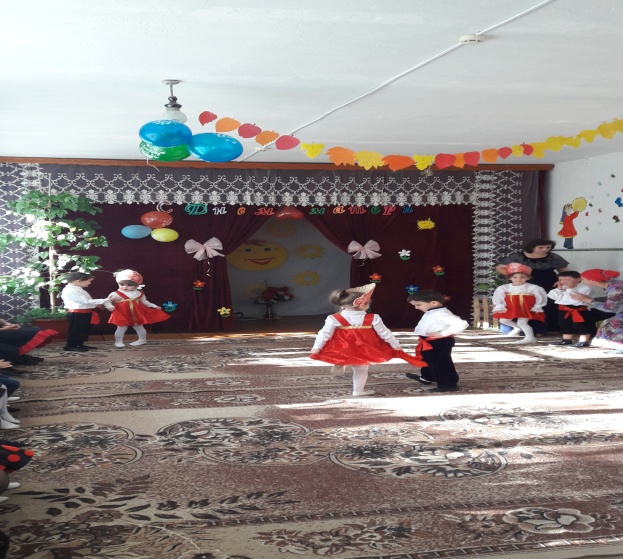 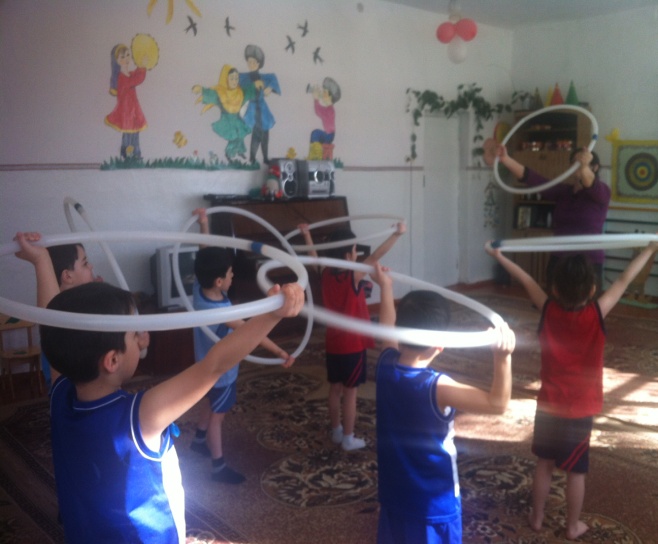 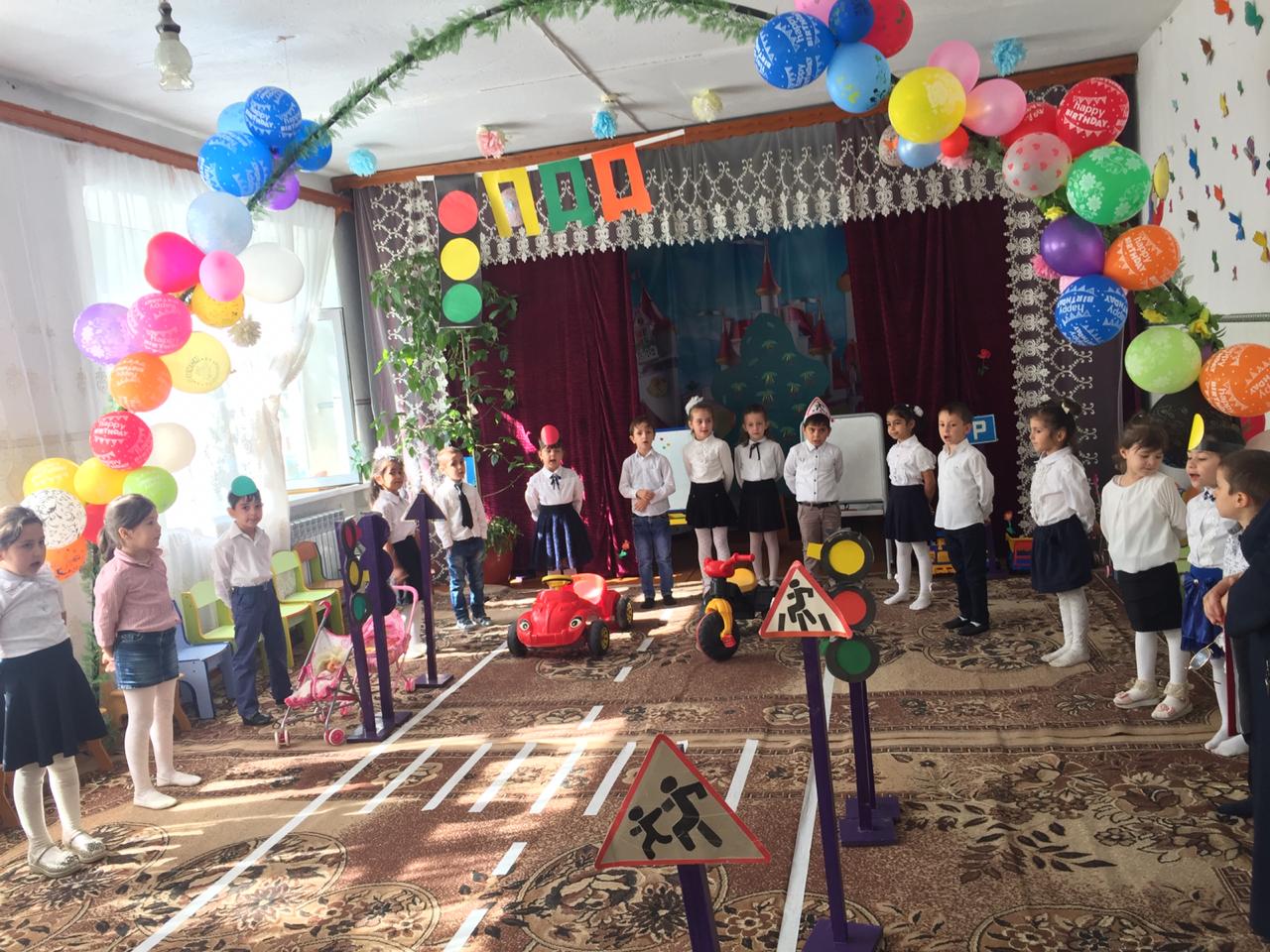 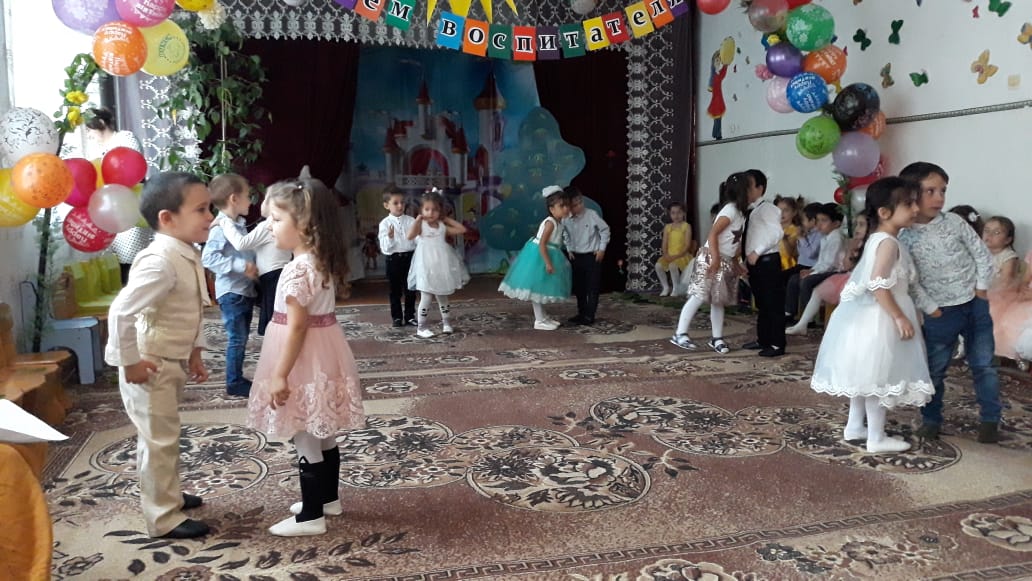 2. Прогулочные площадки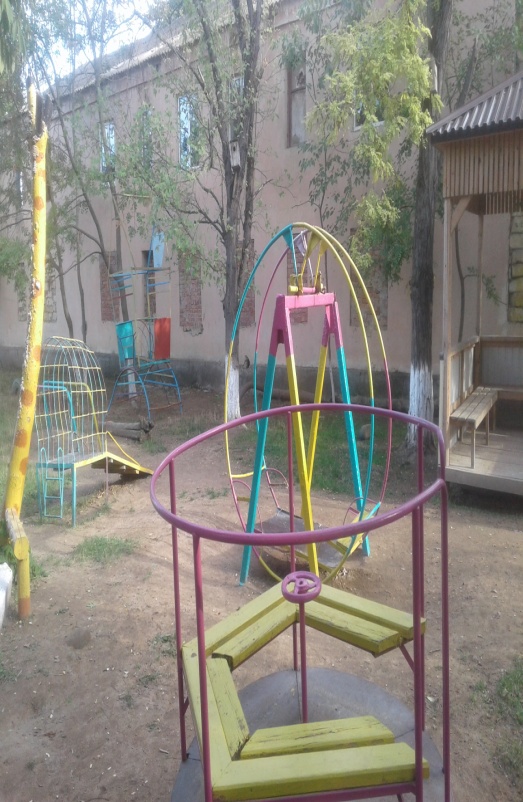 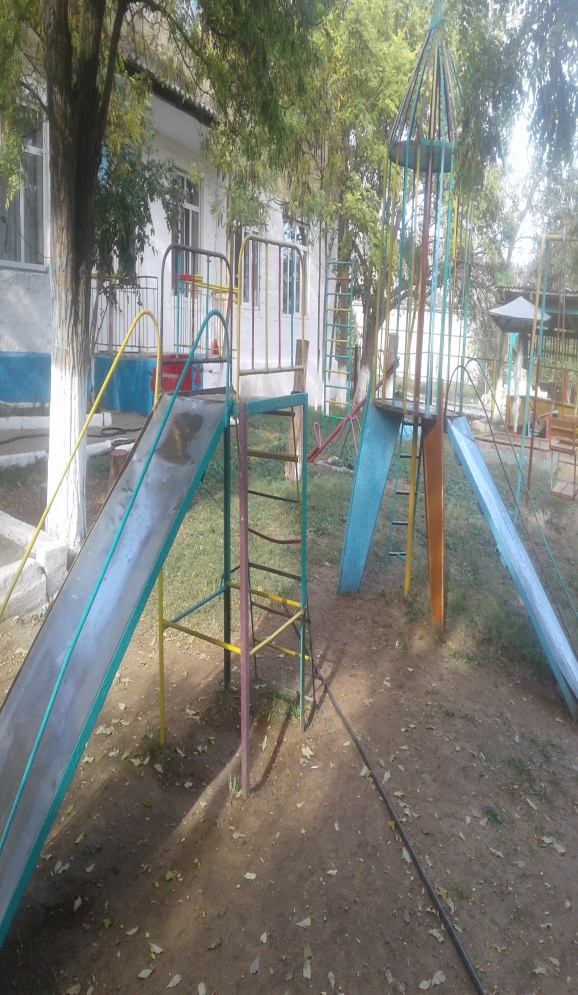 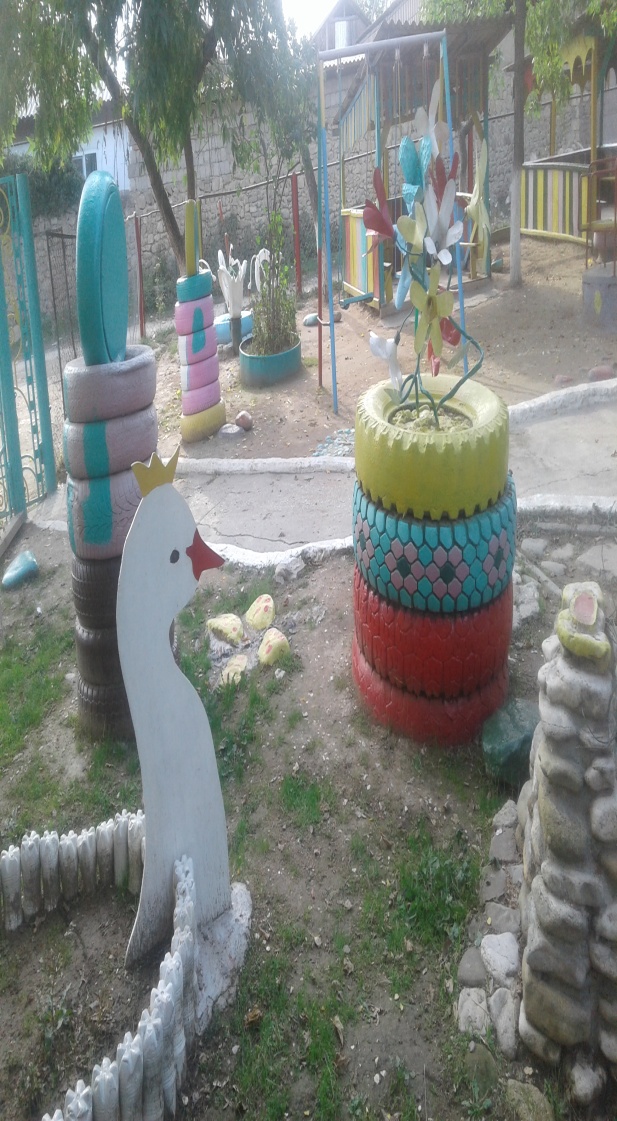 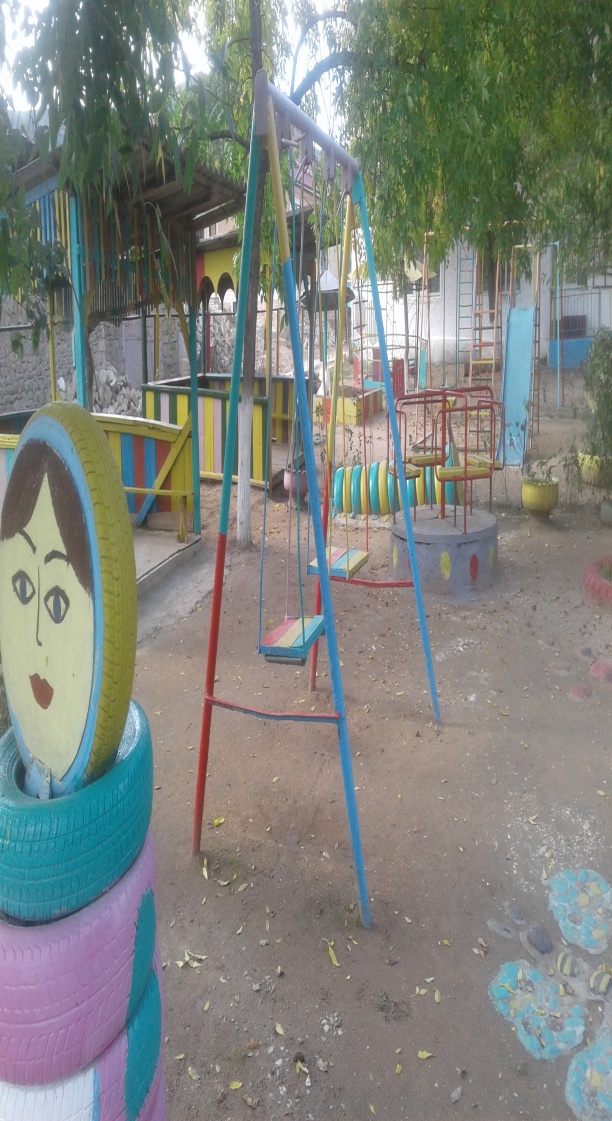 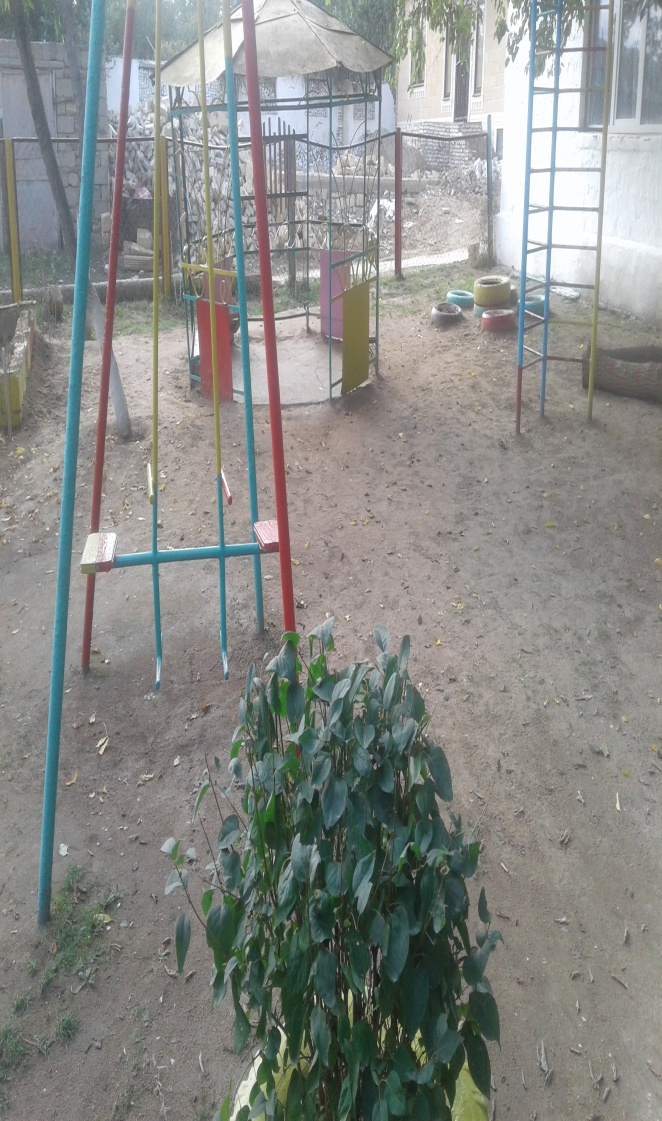 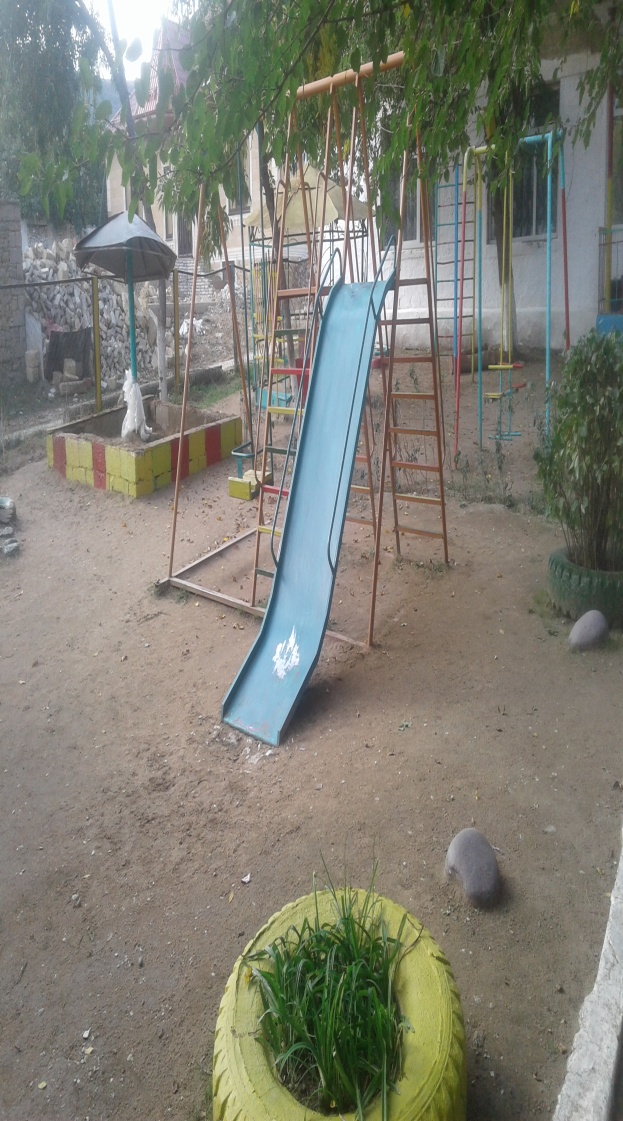 3. Спортивная площадка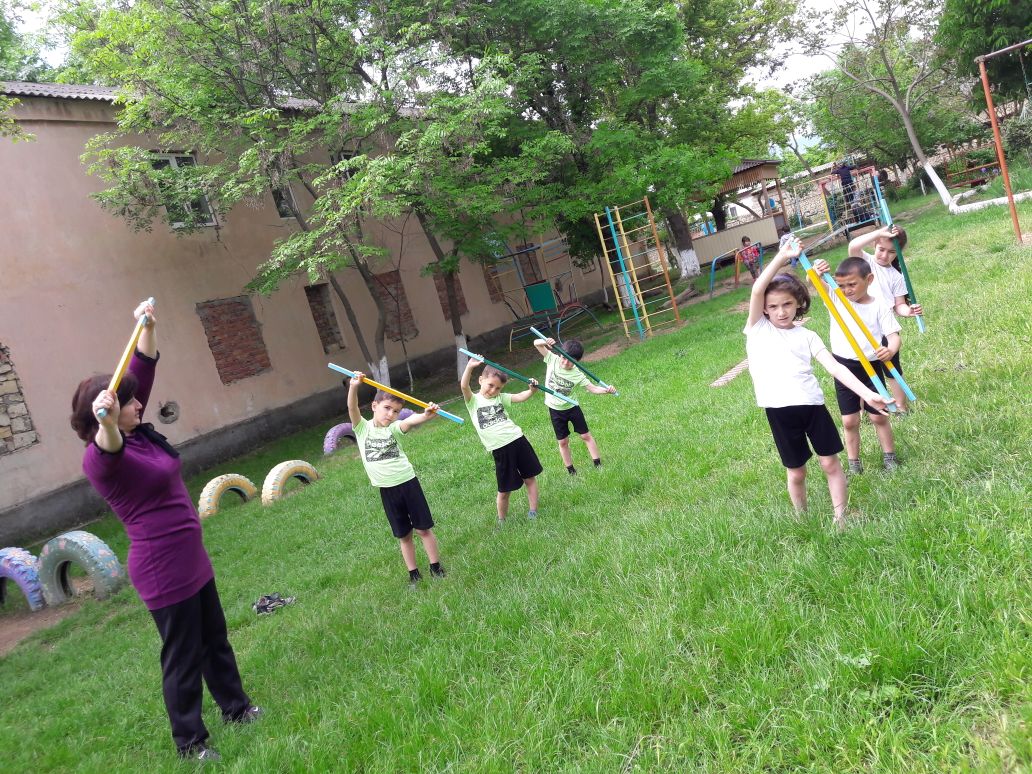 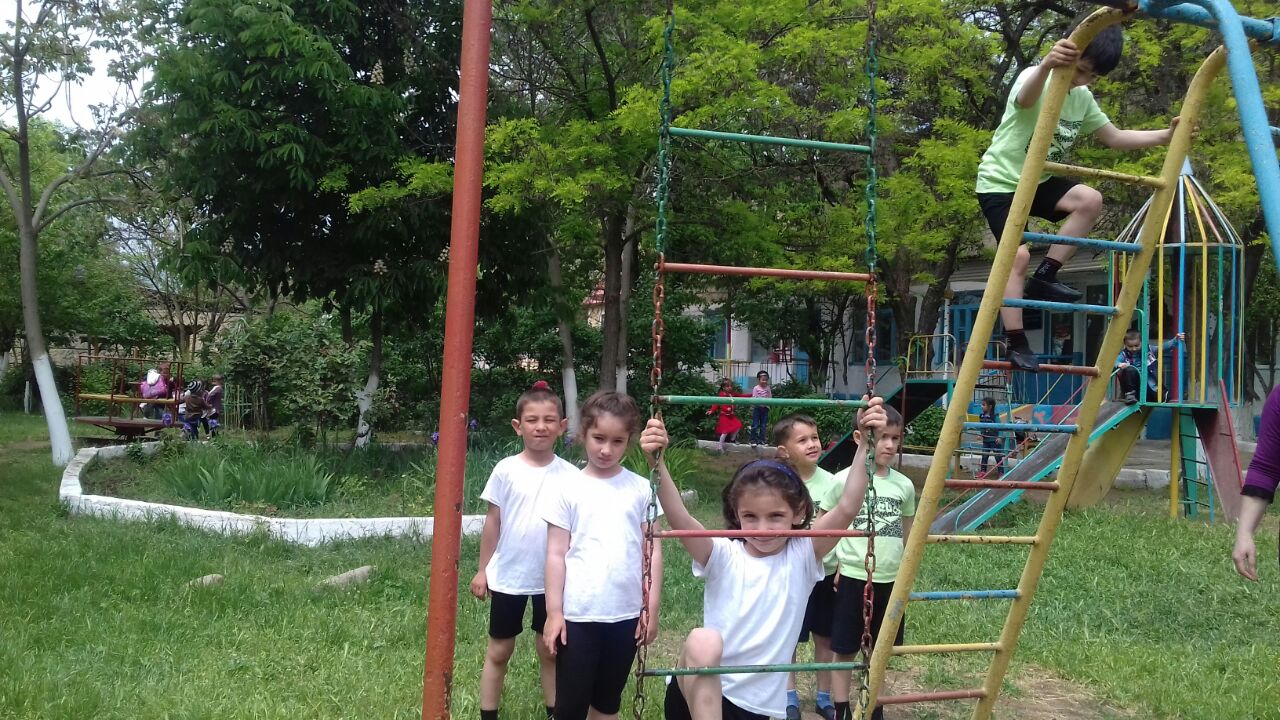 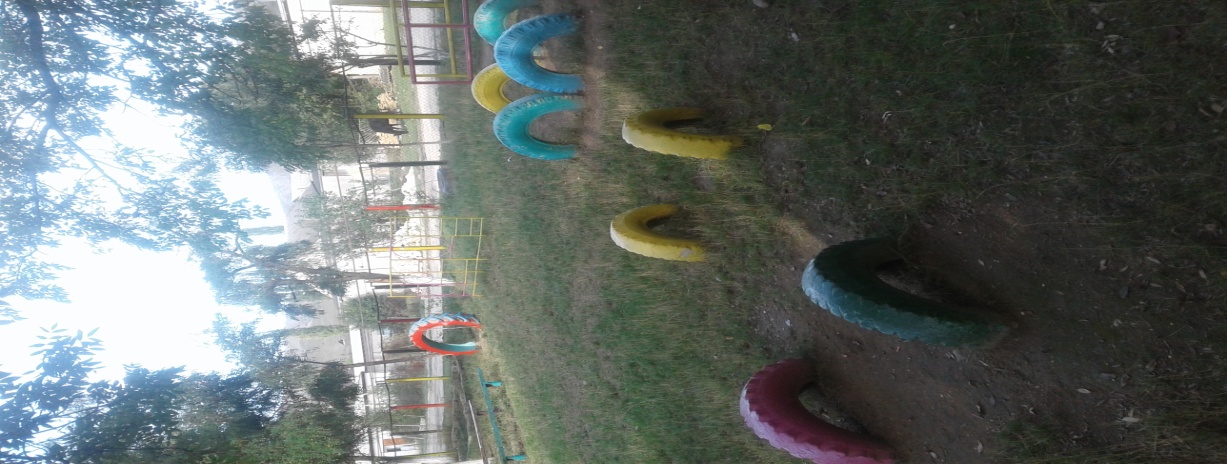 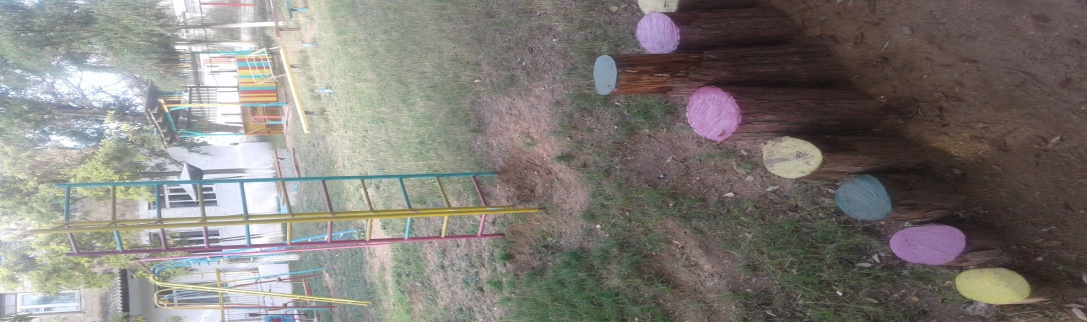 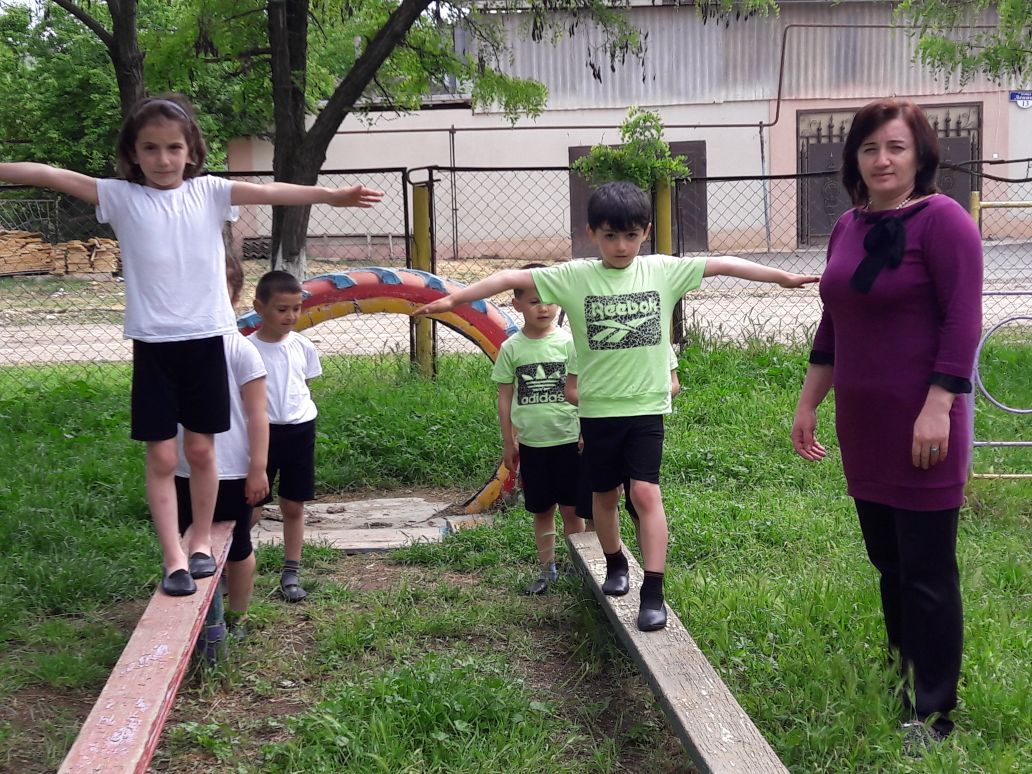 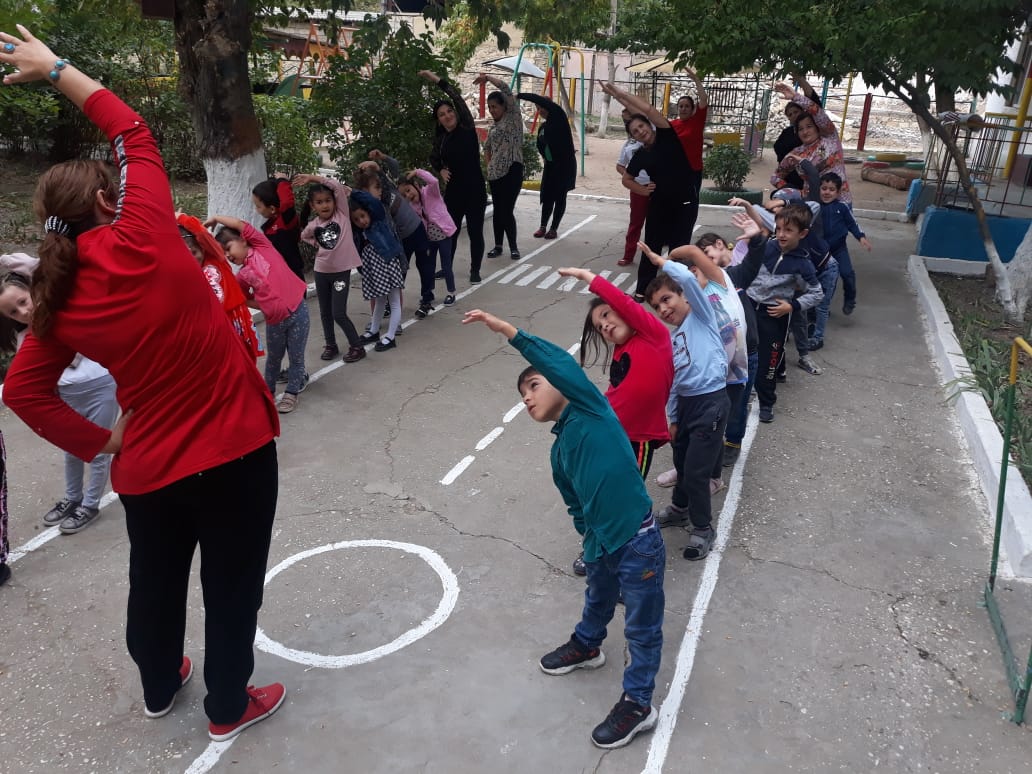 Помещения групп: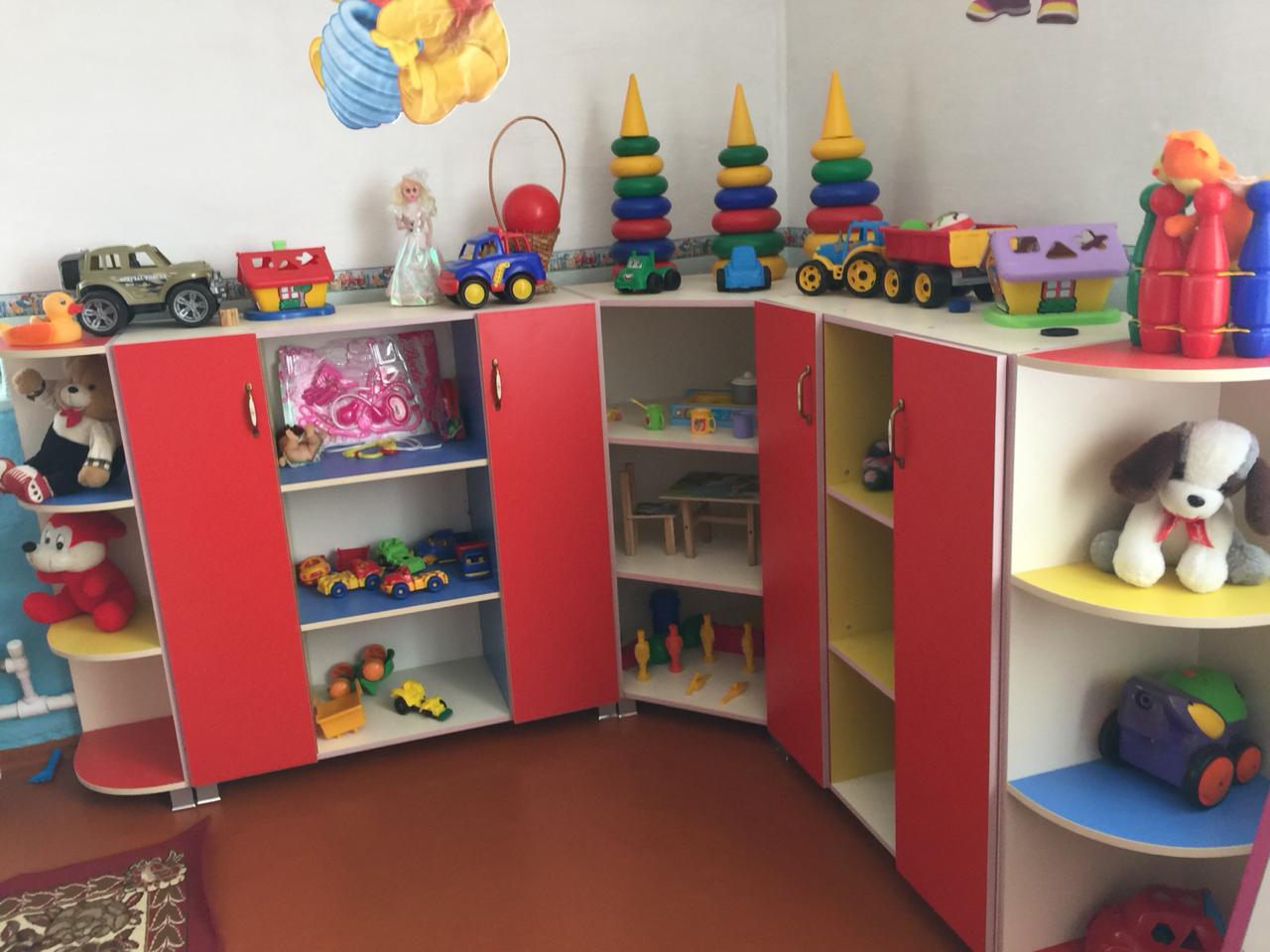 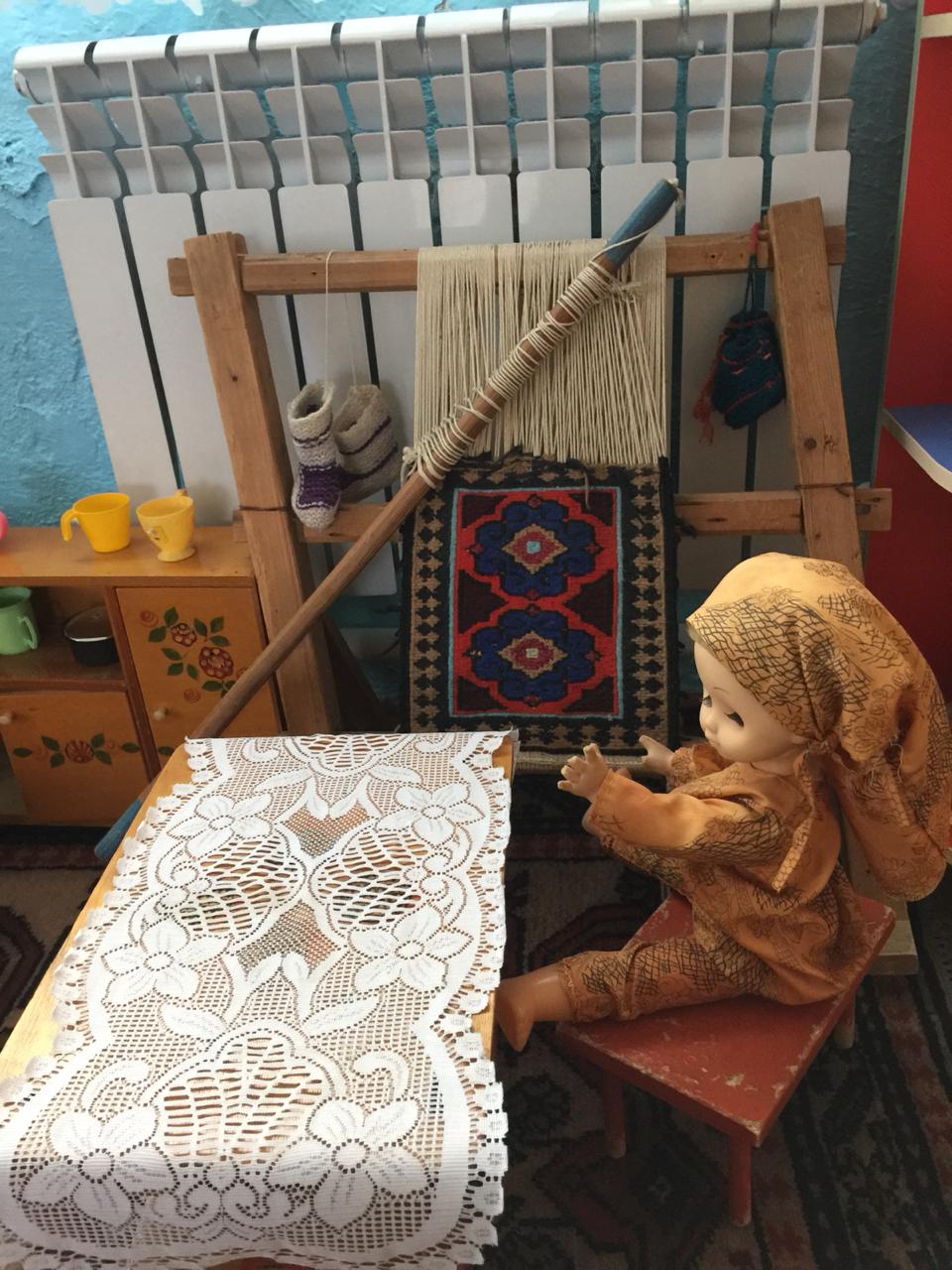 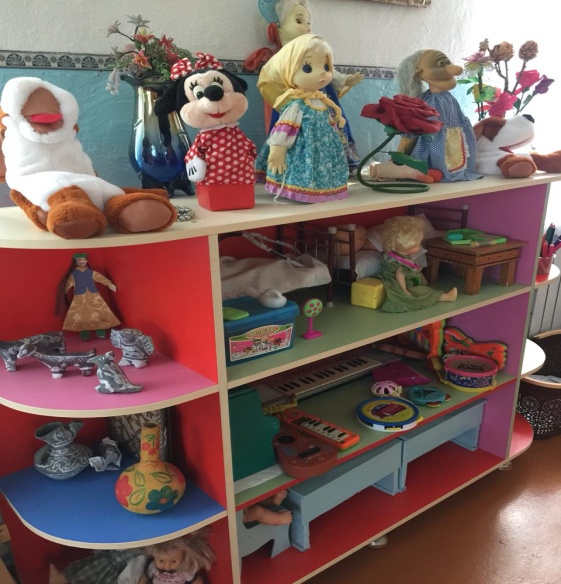 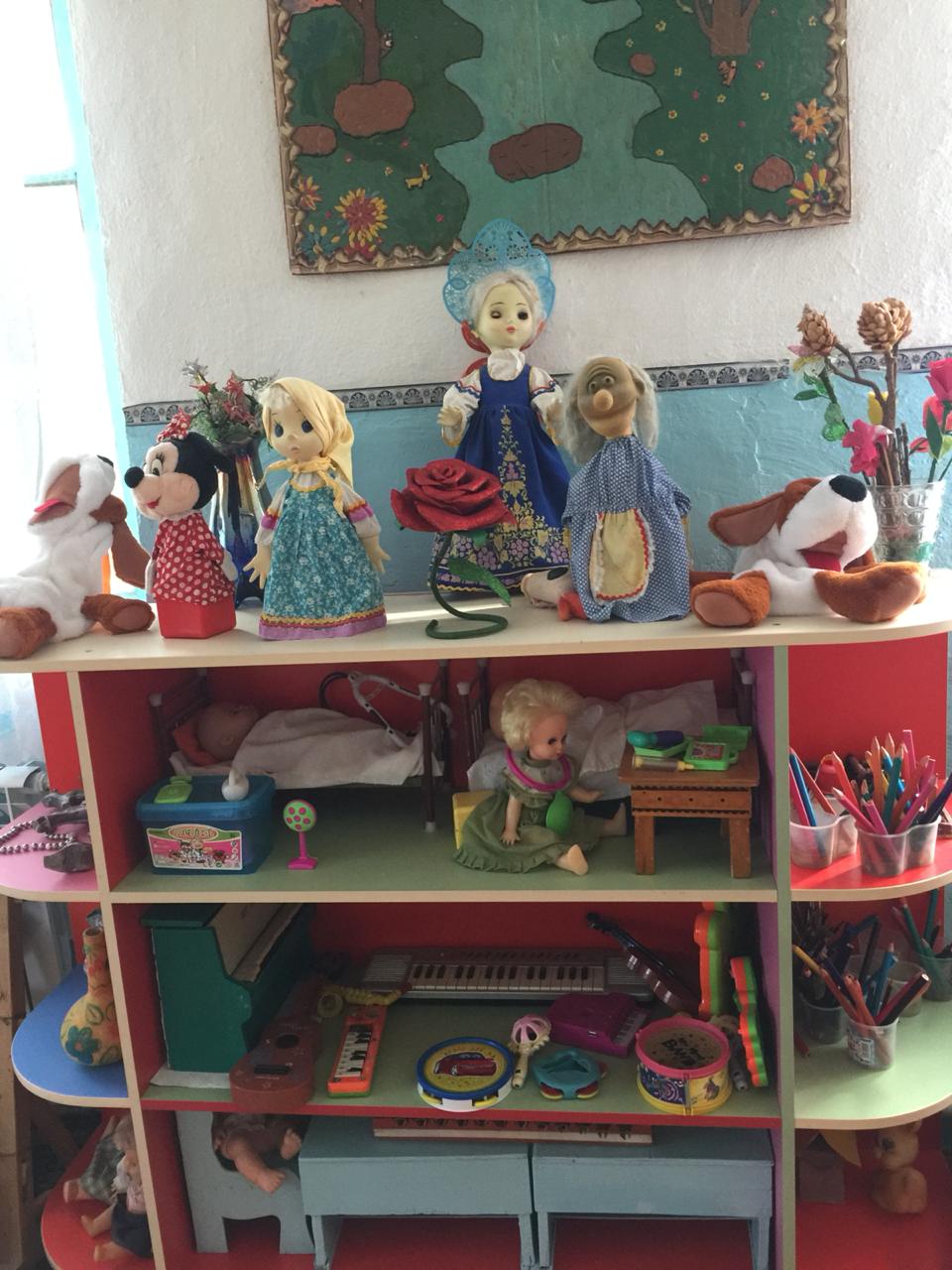 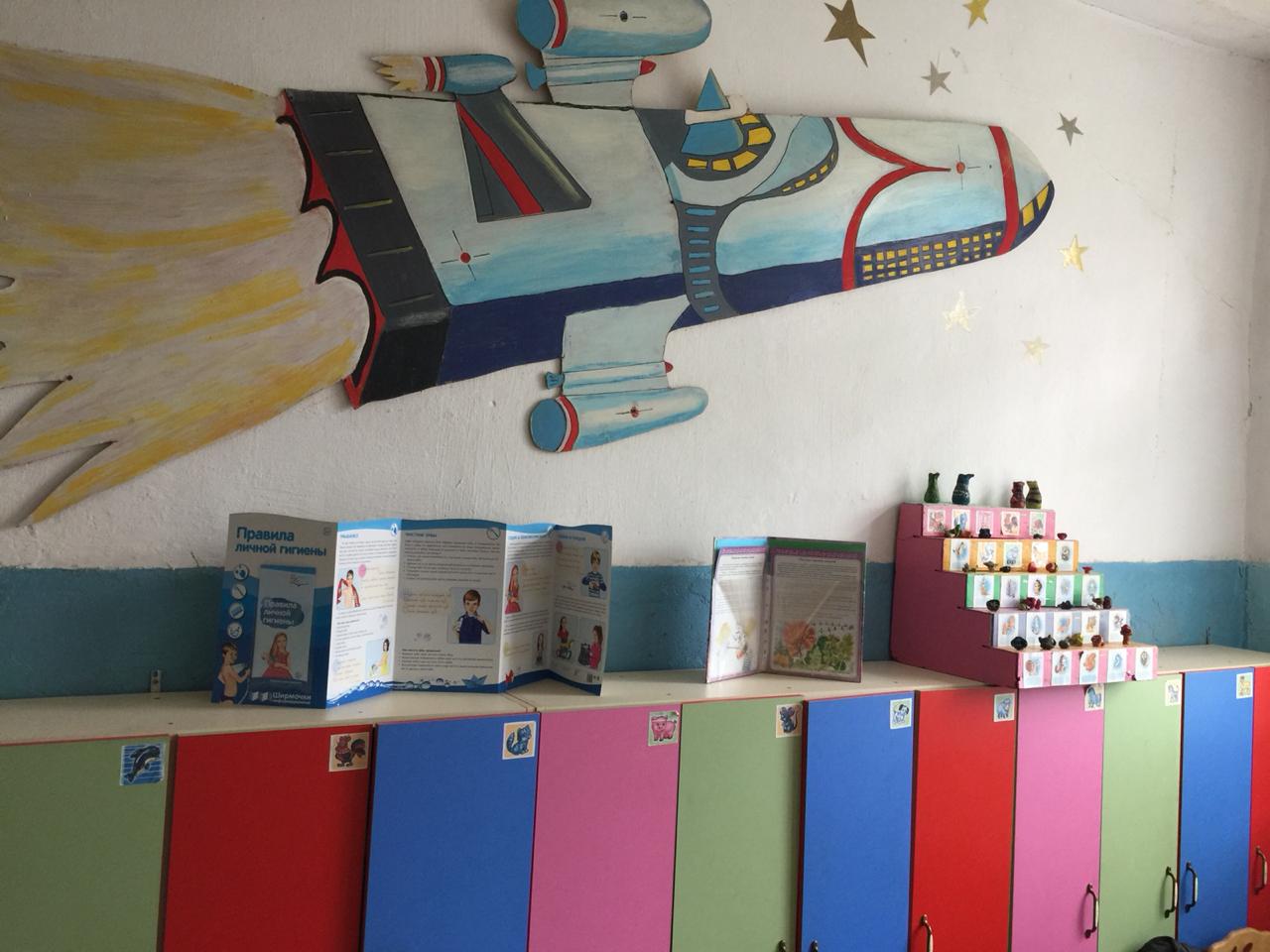 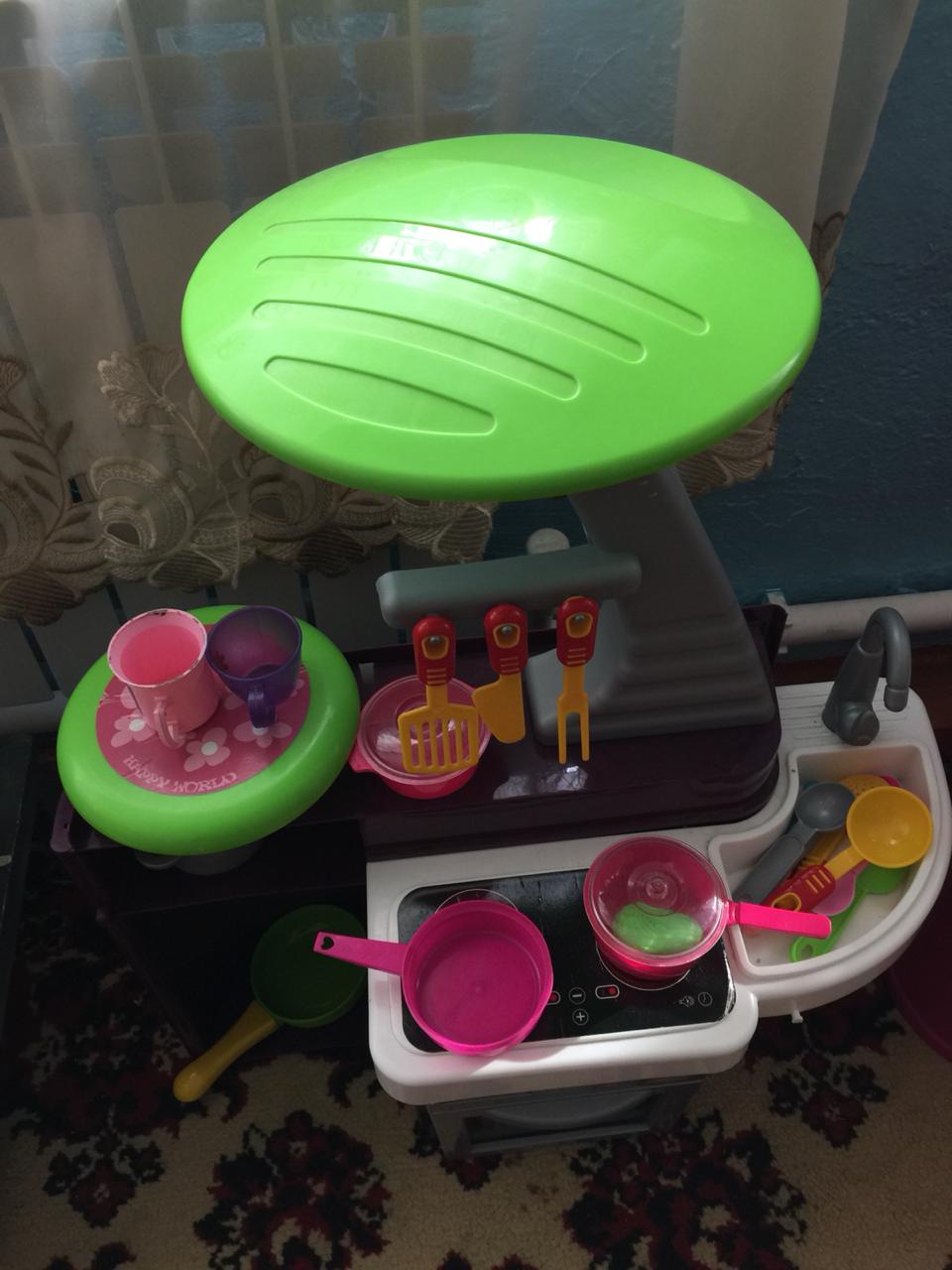 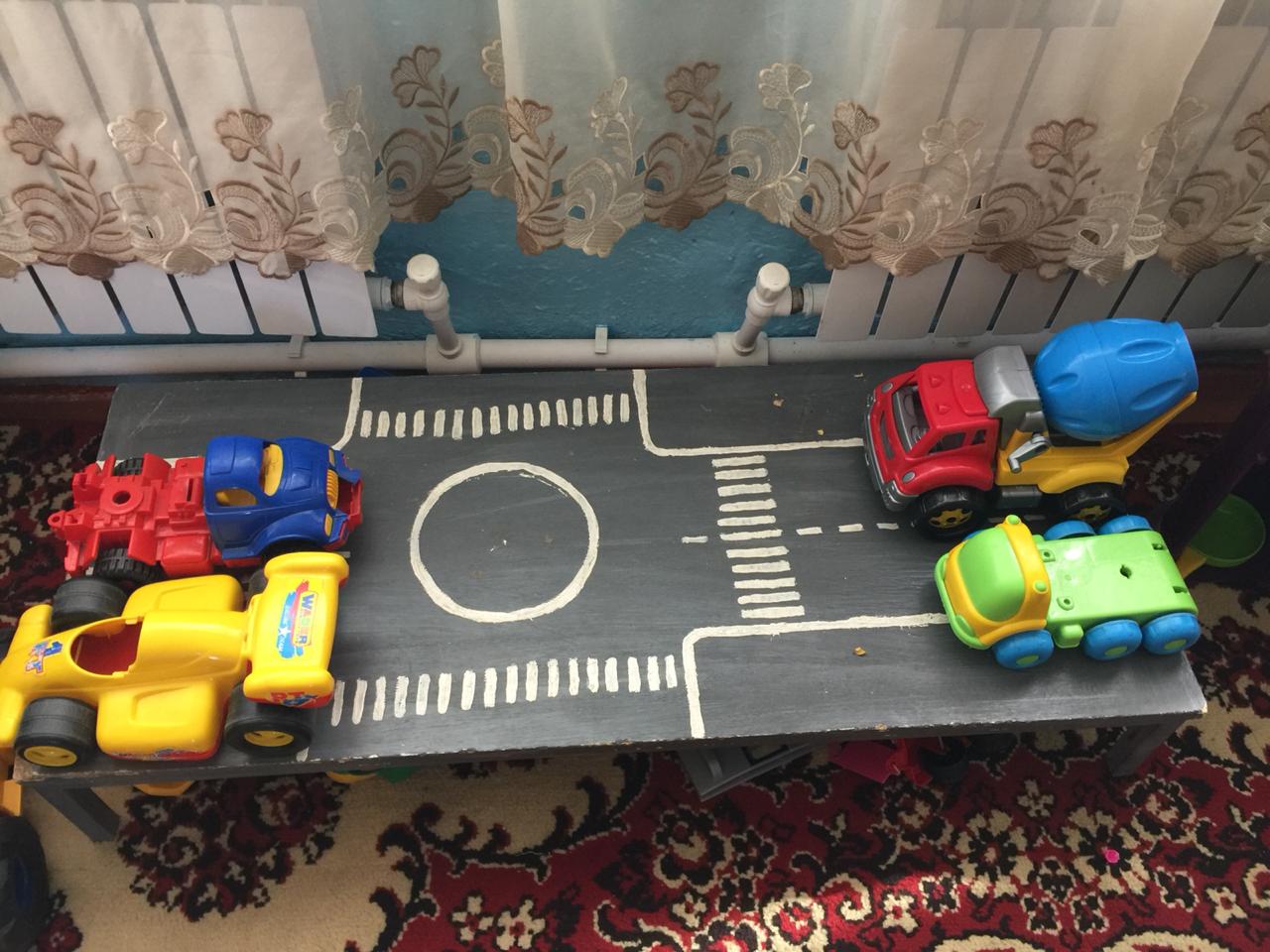 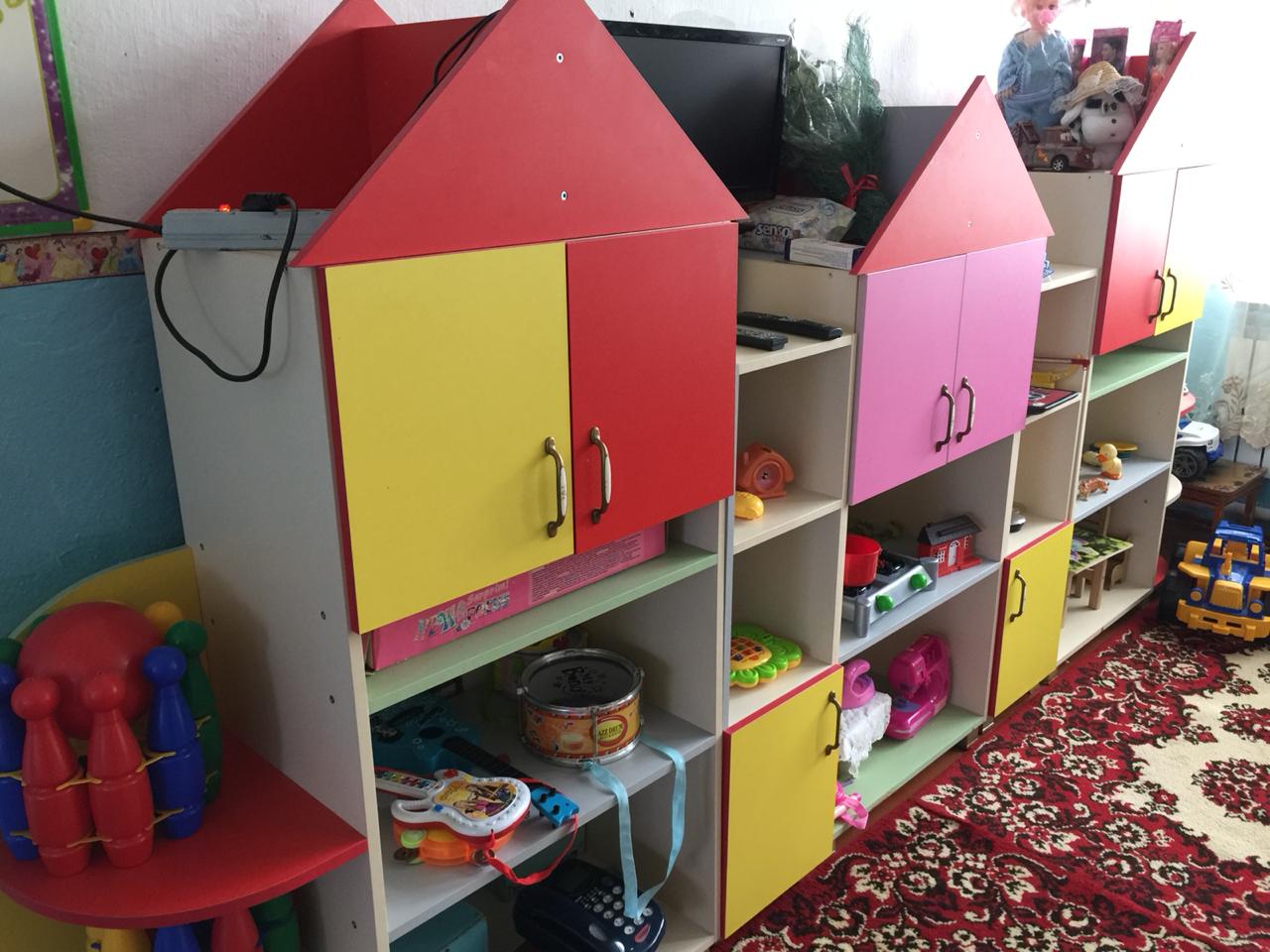 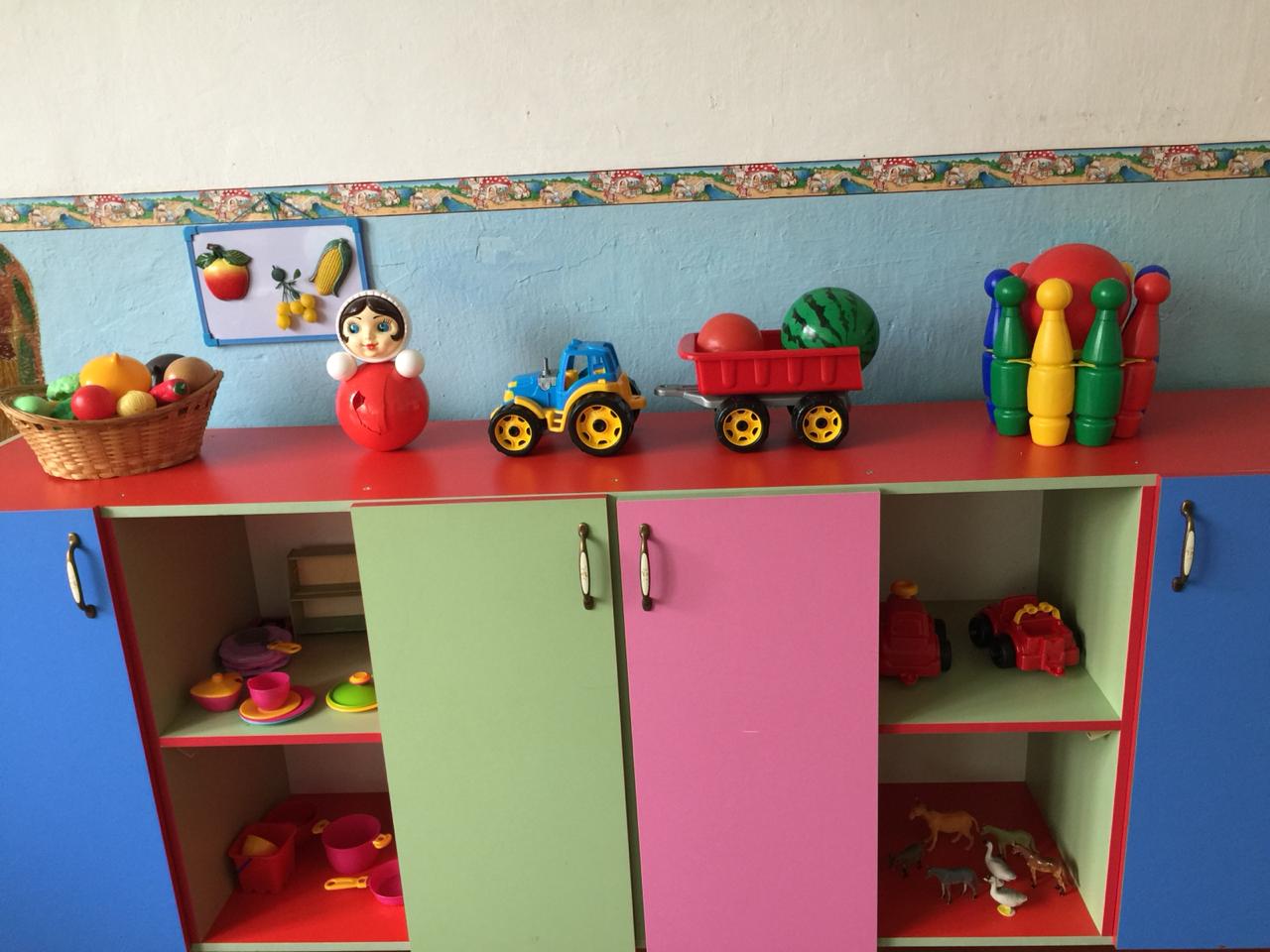 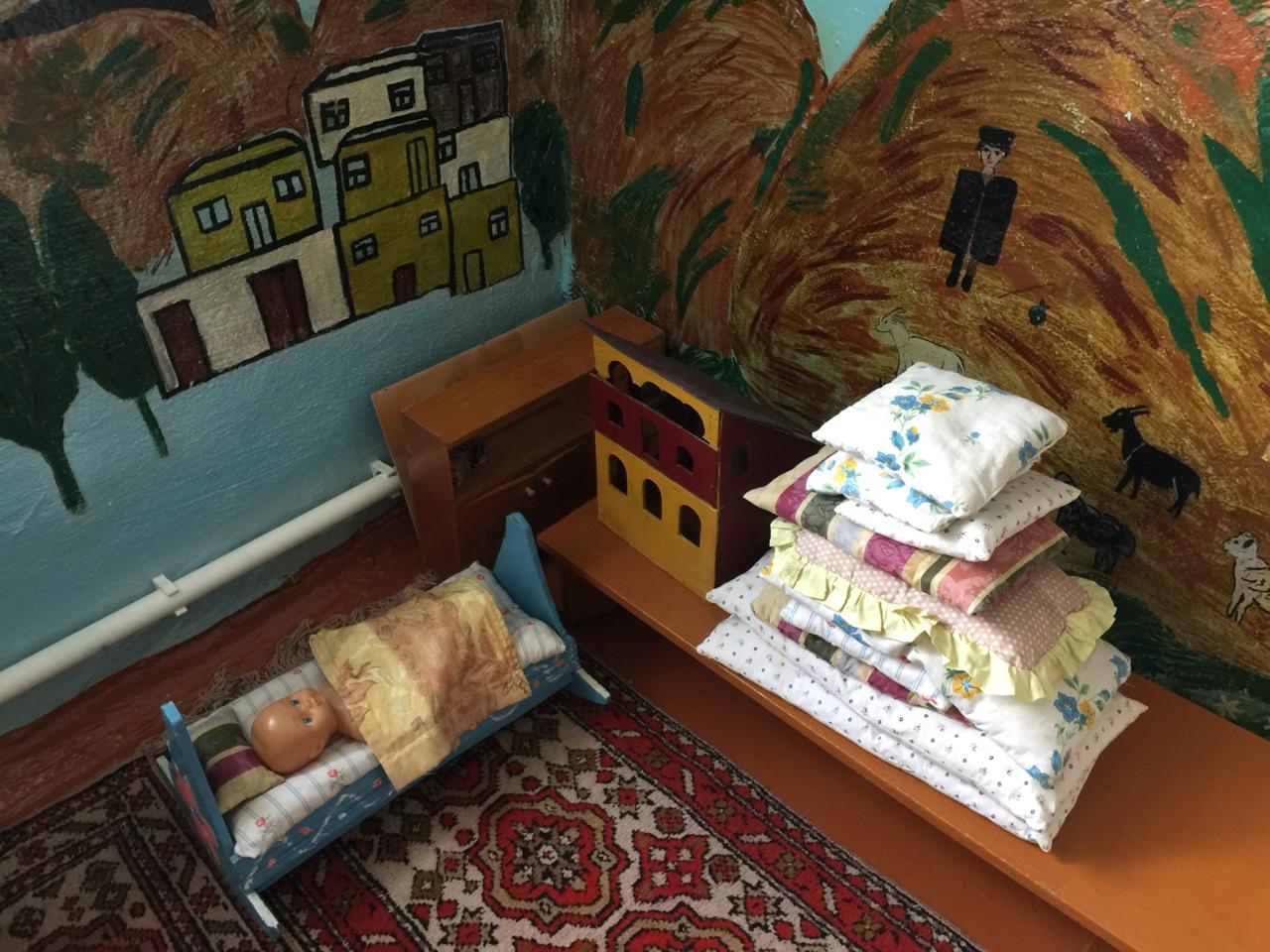 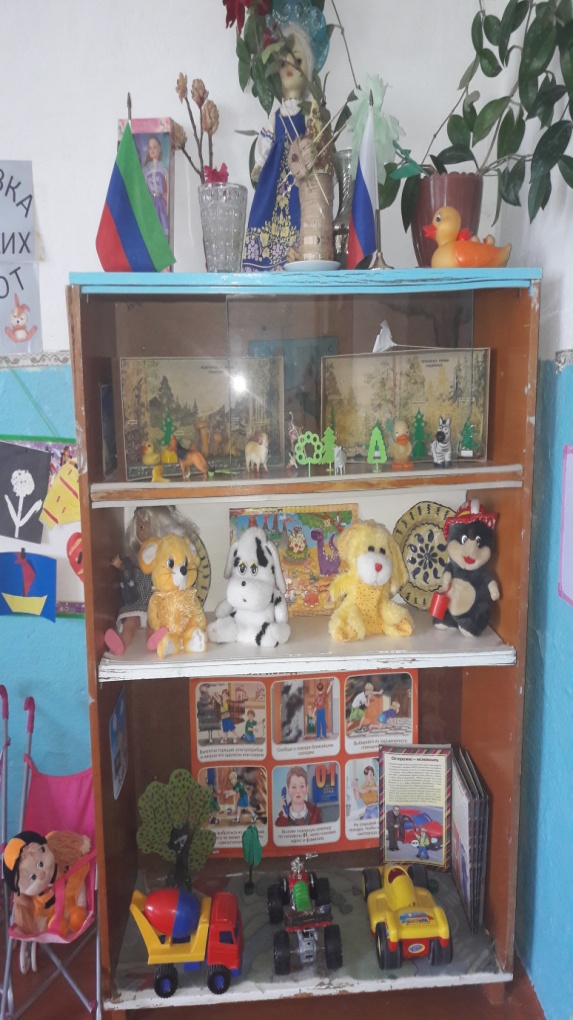 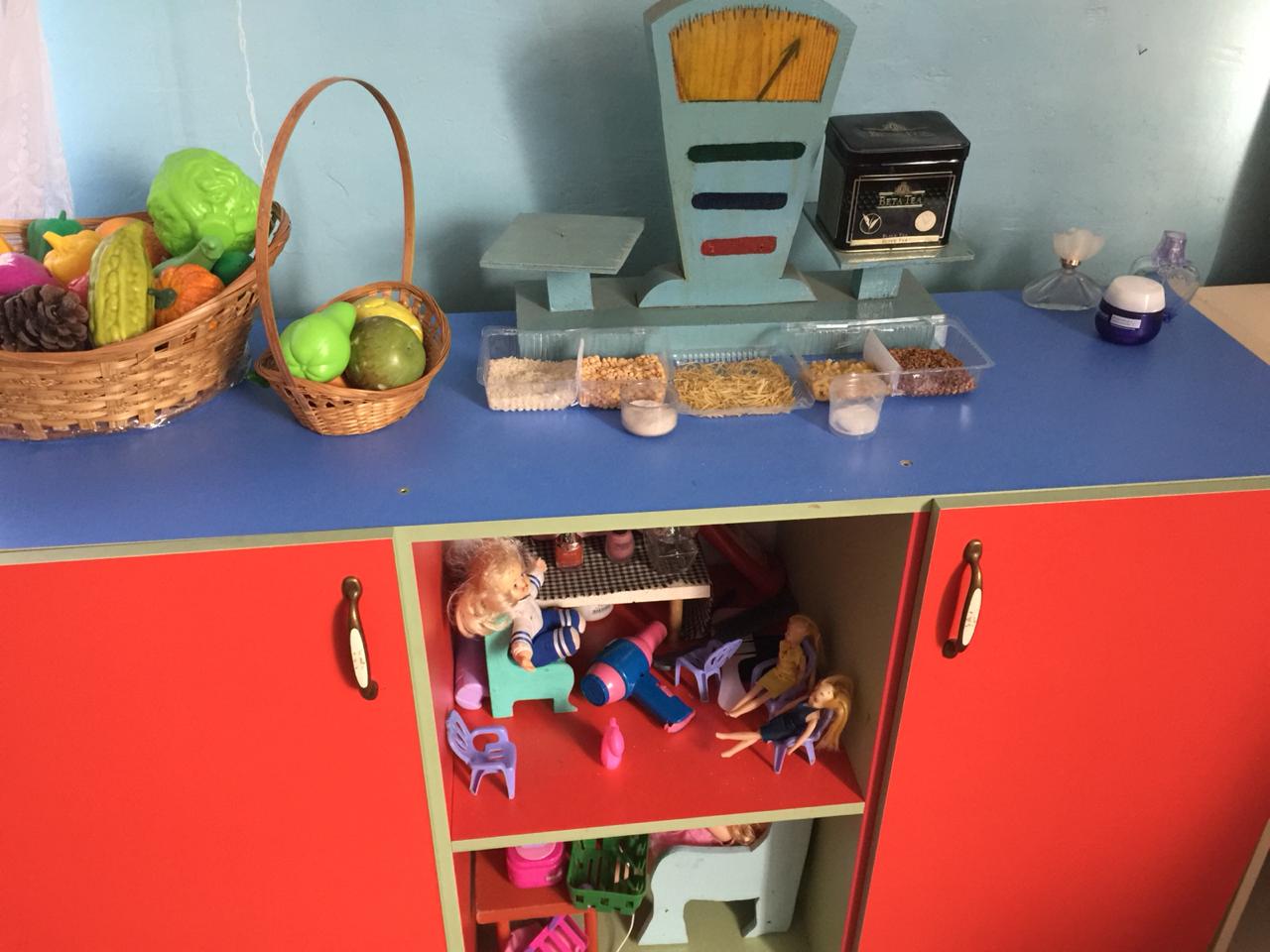 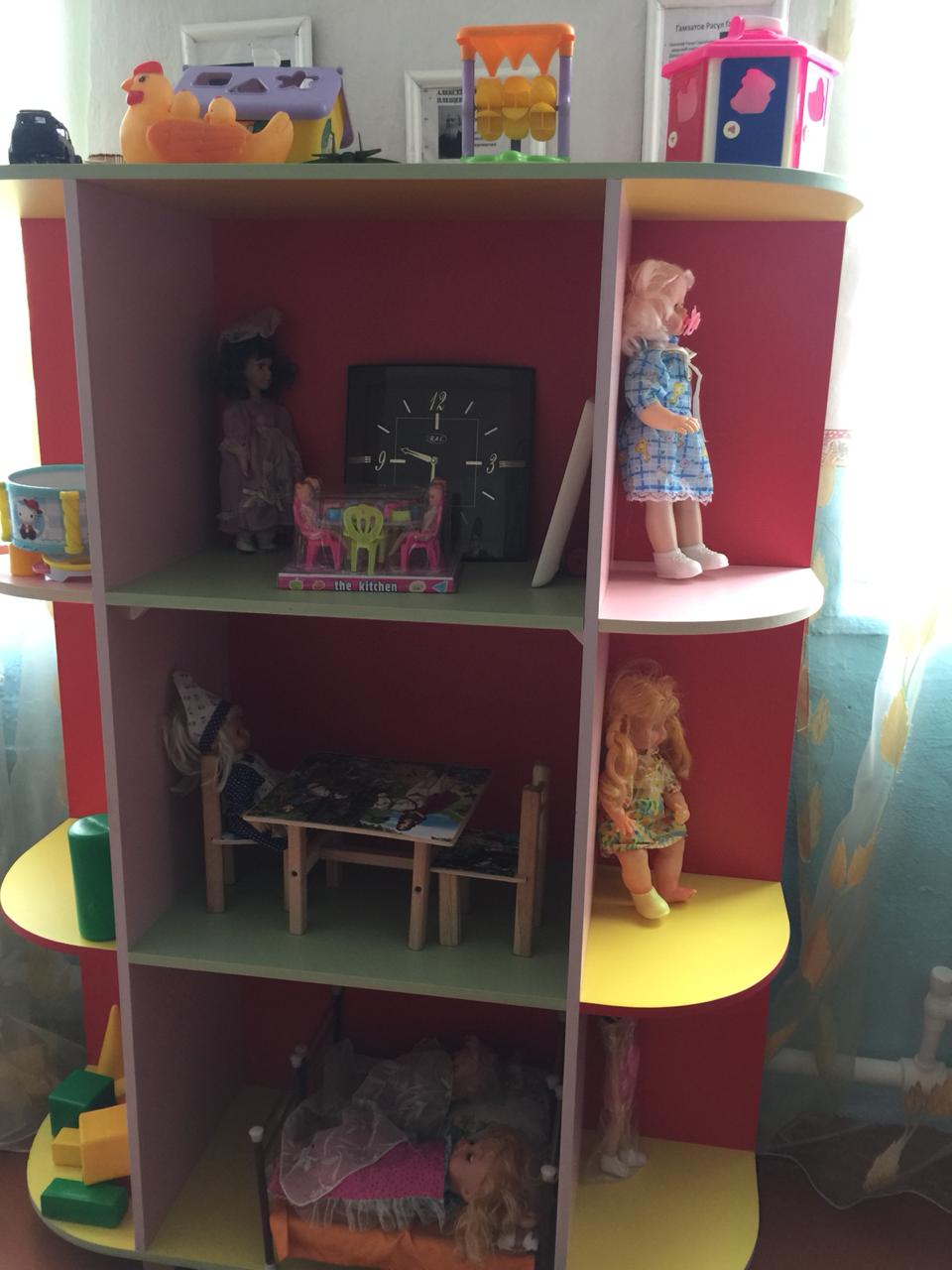 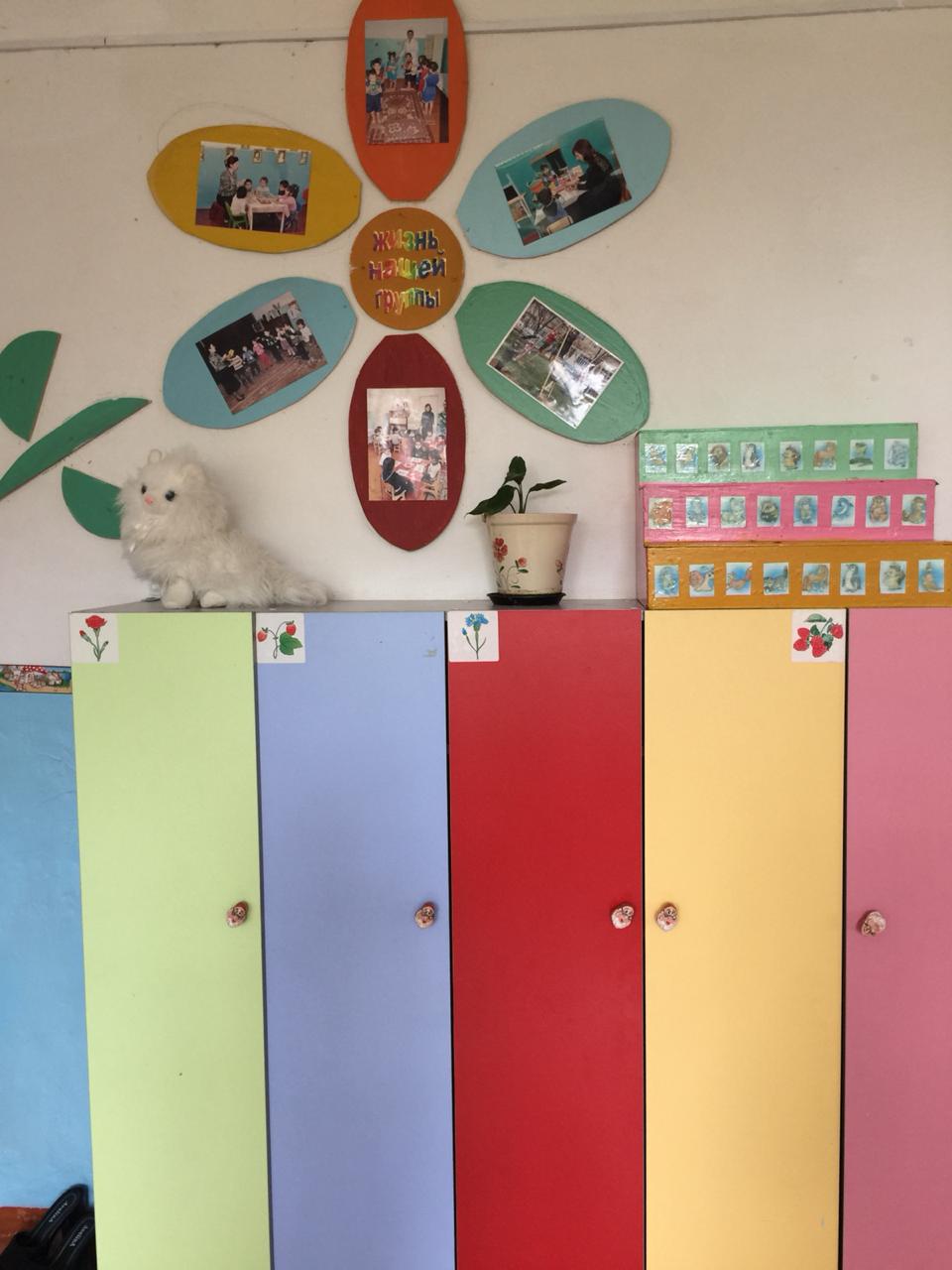 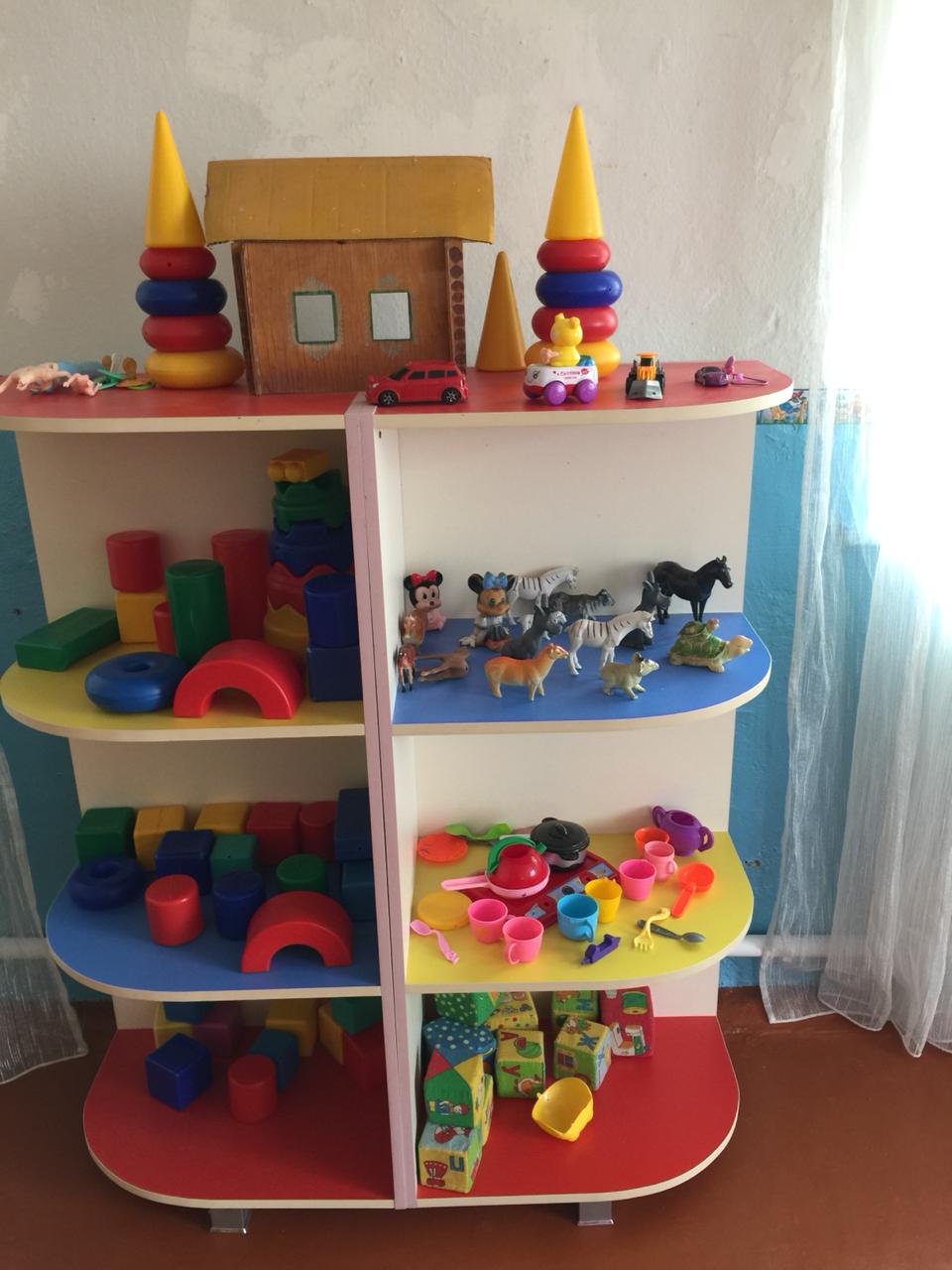 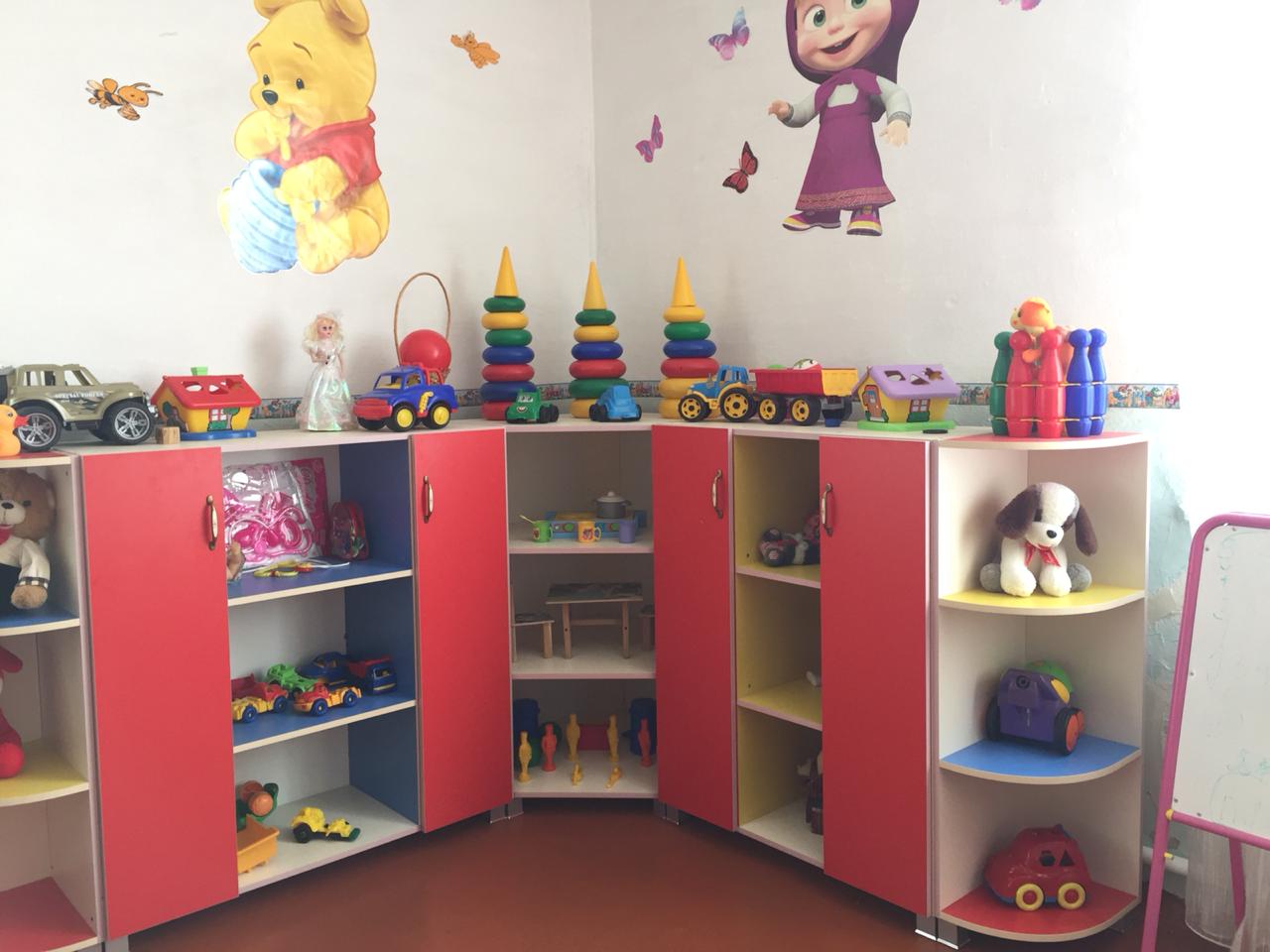 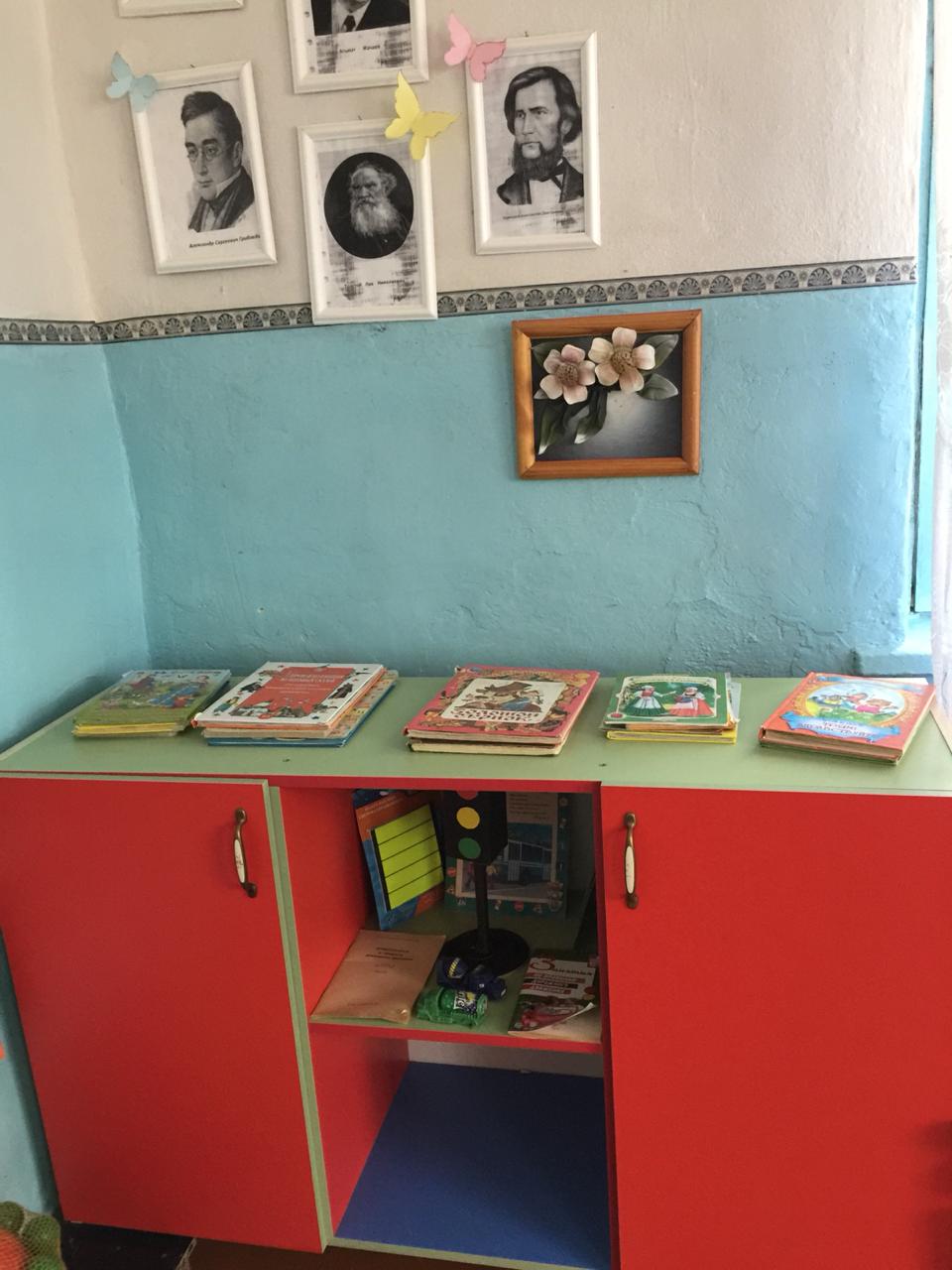 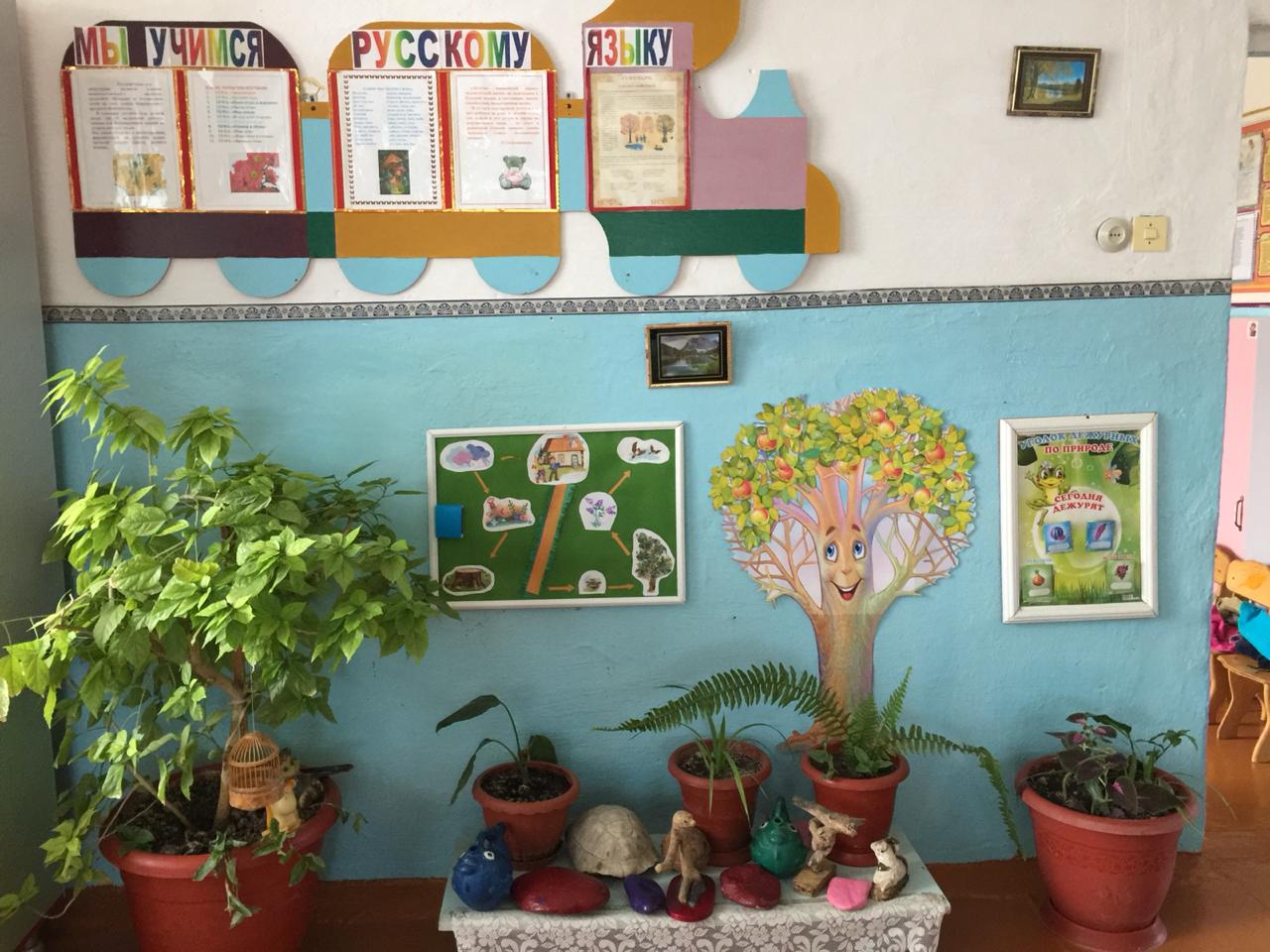 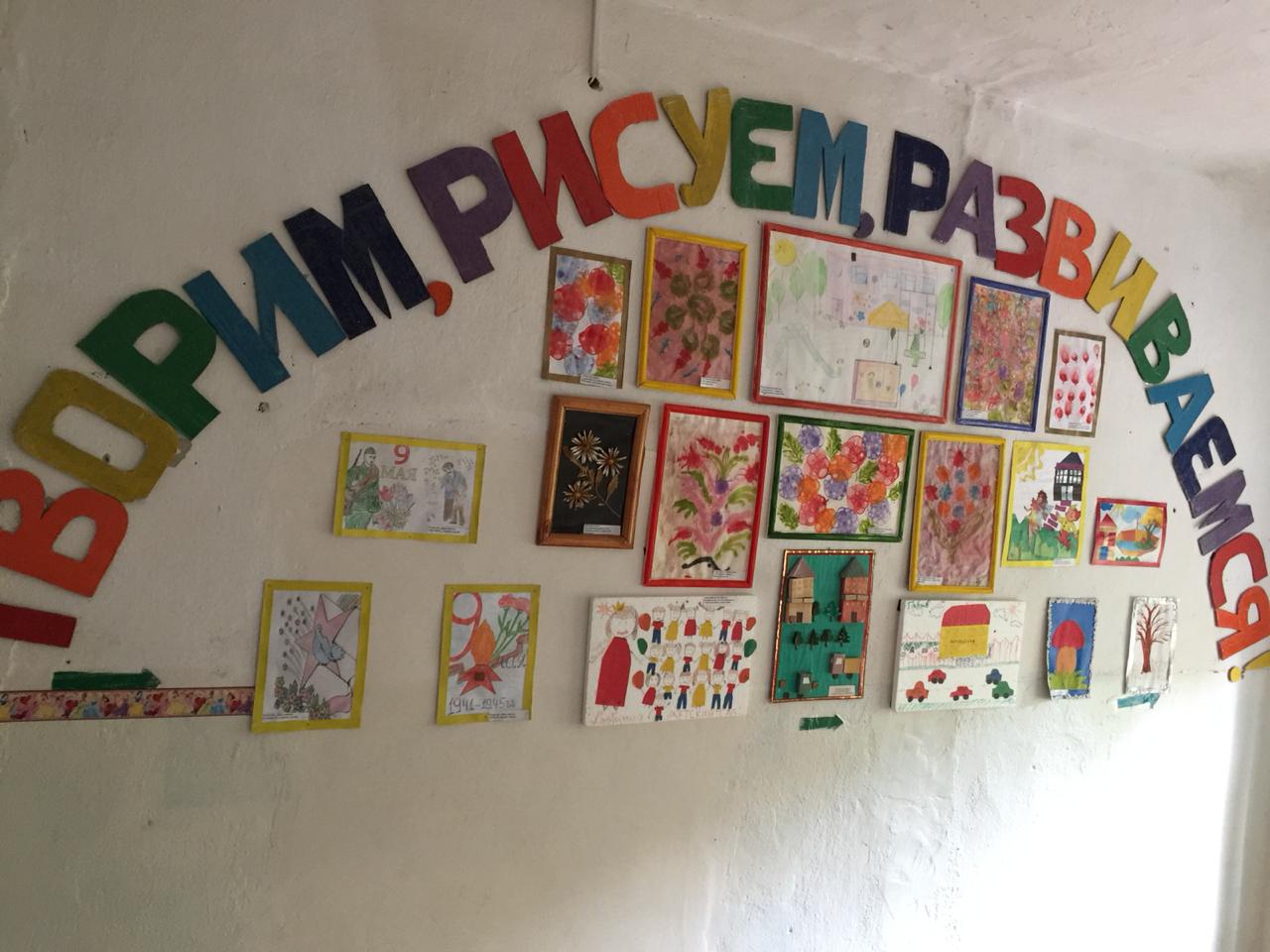 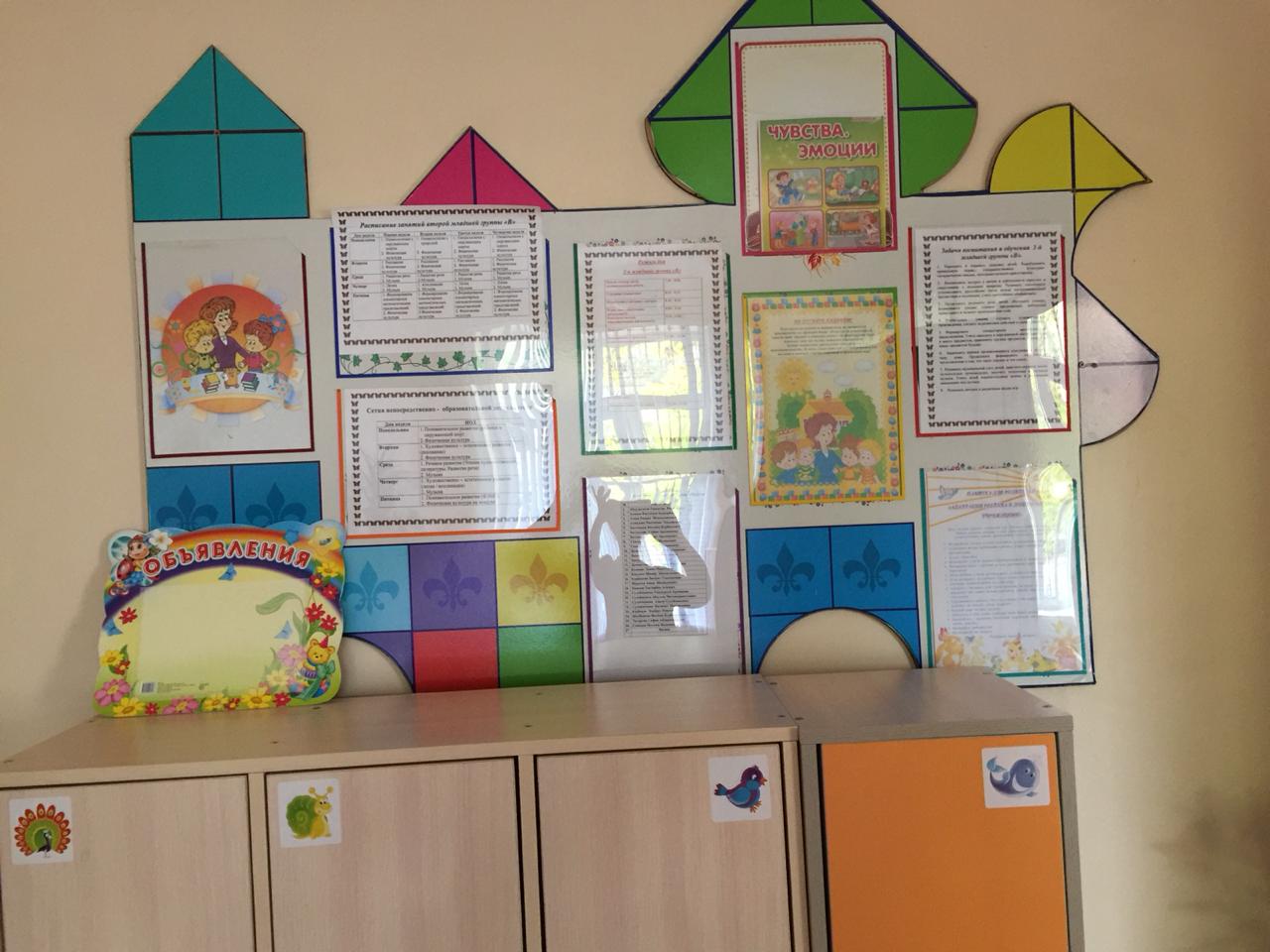 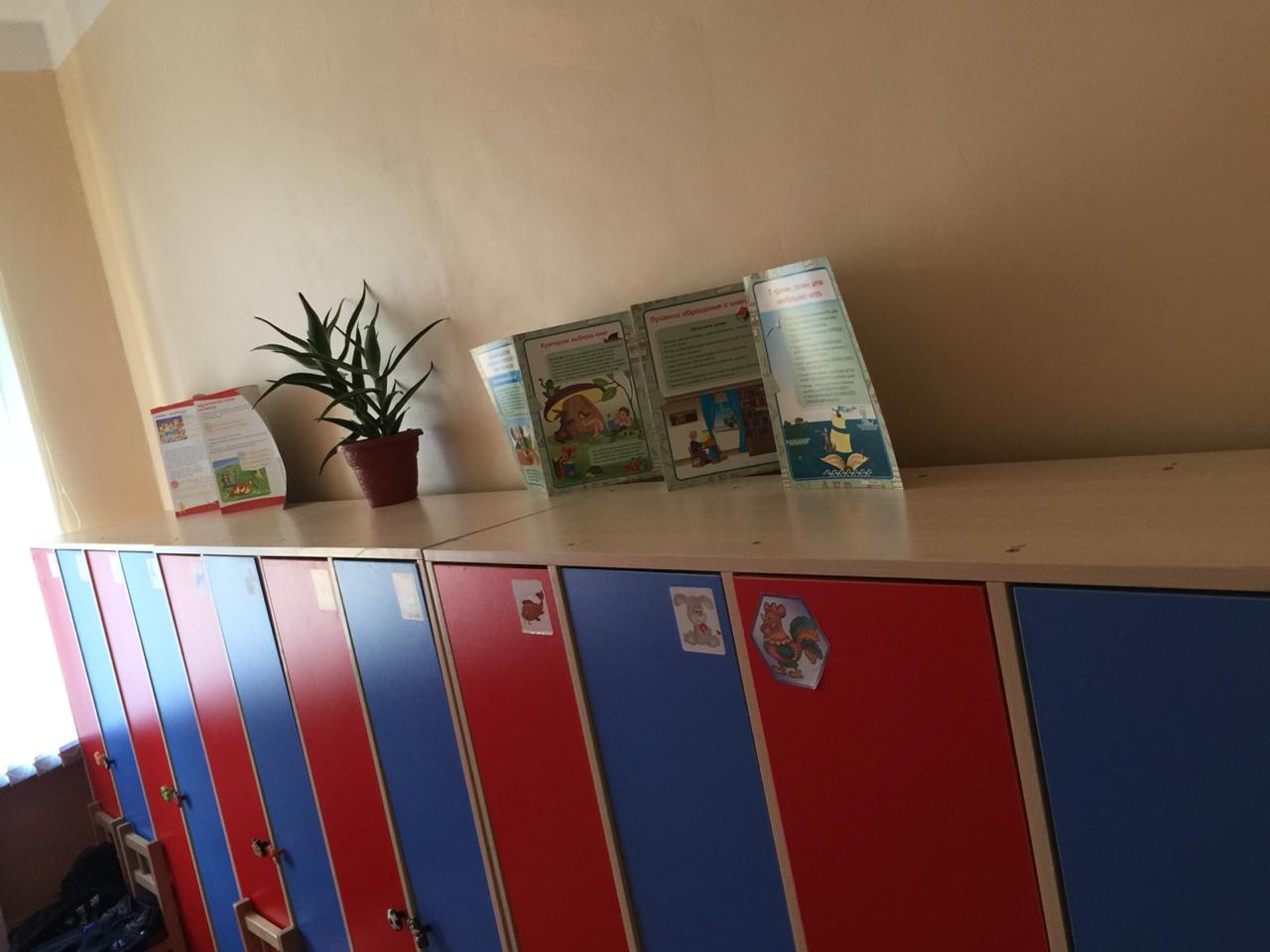 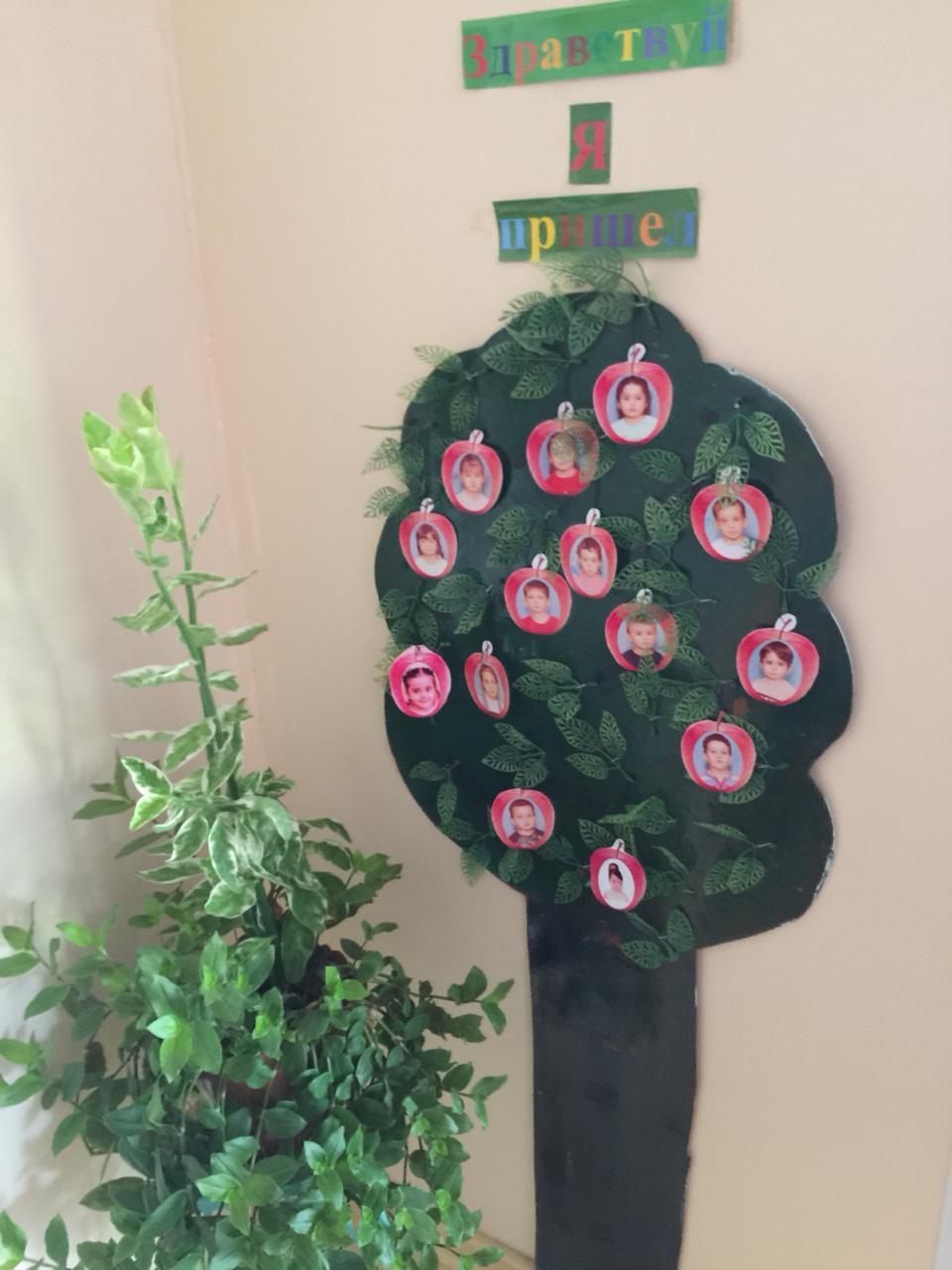 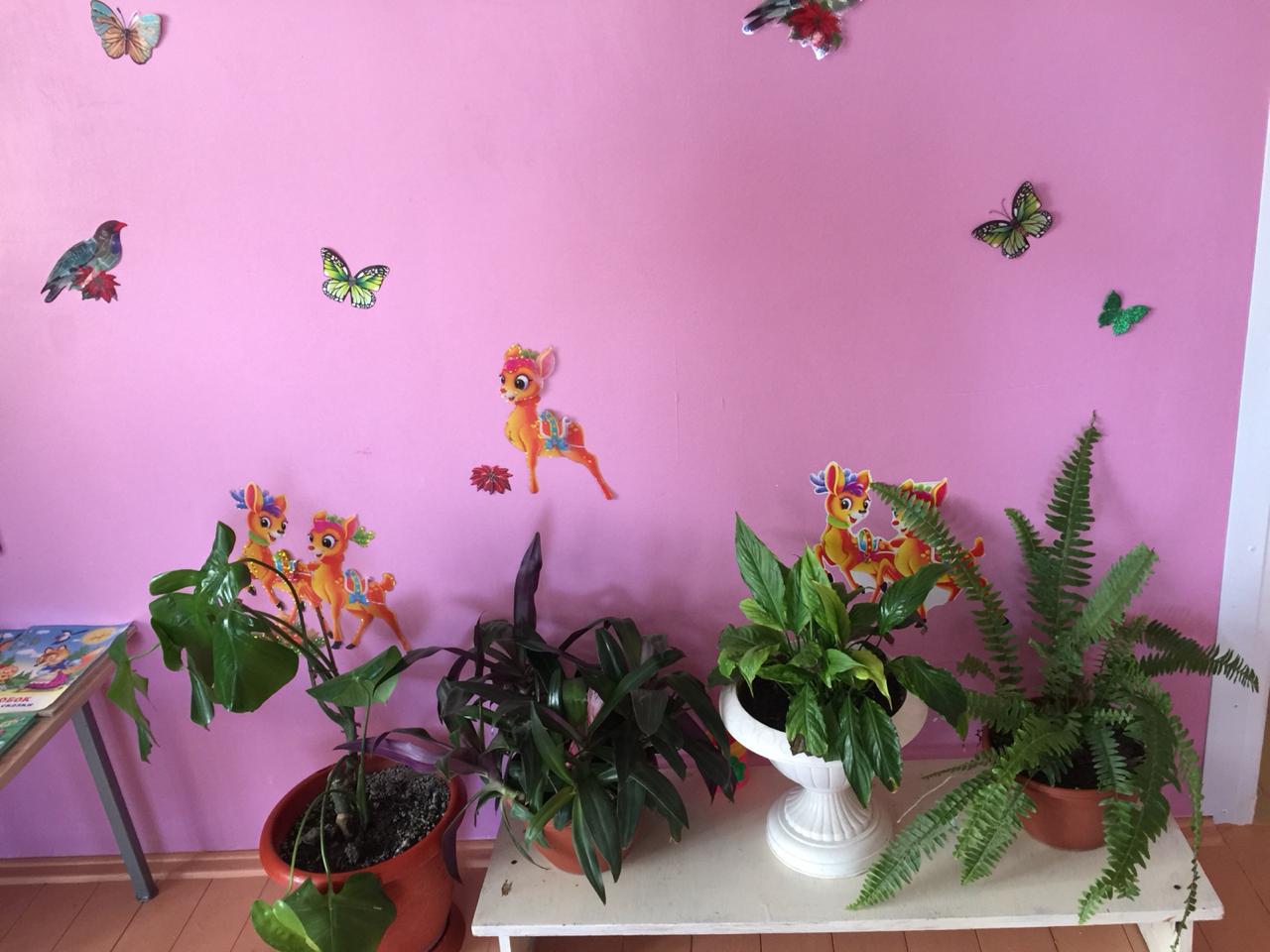 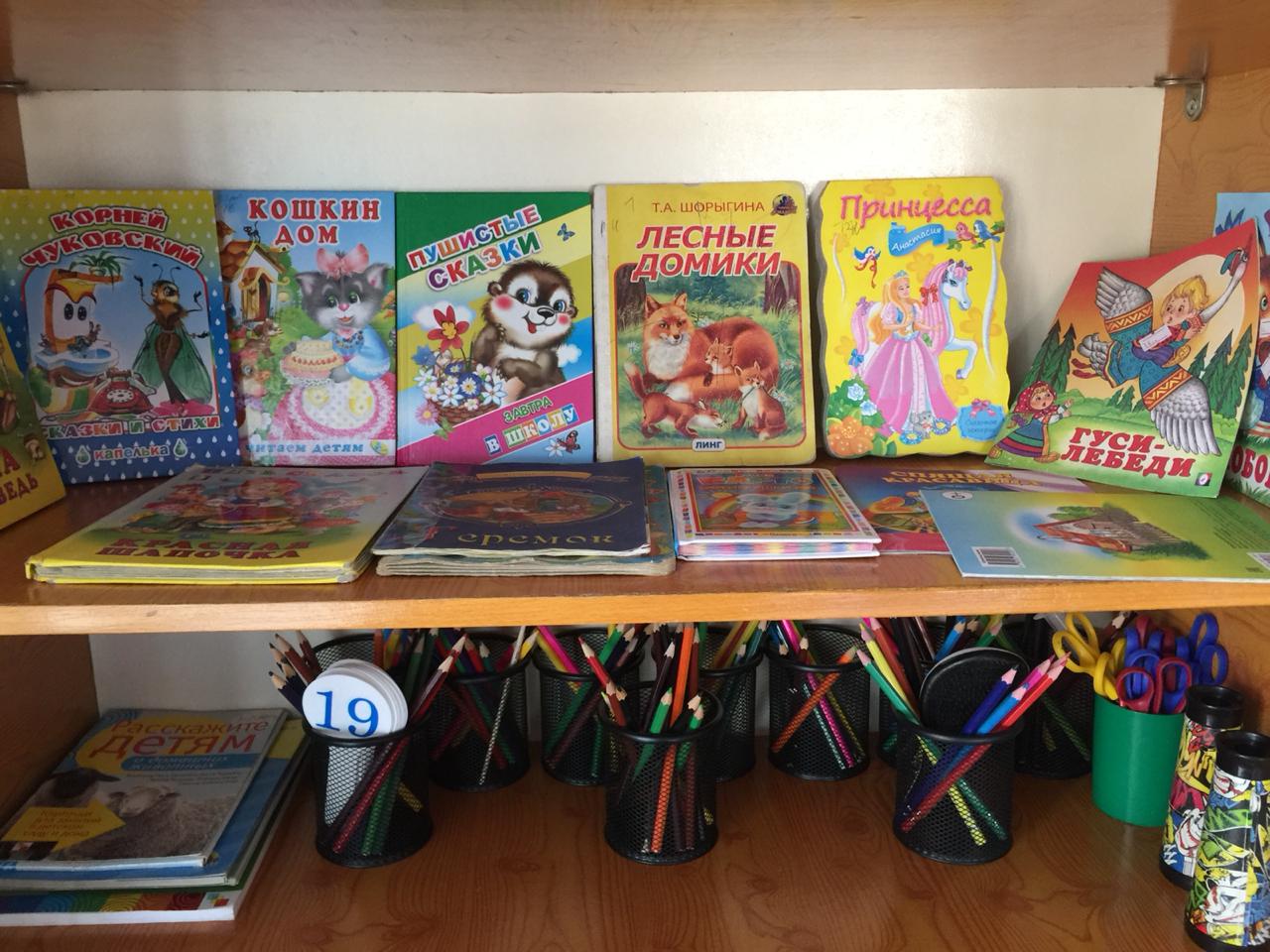 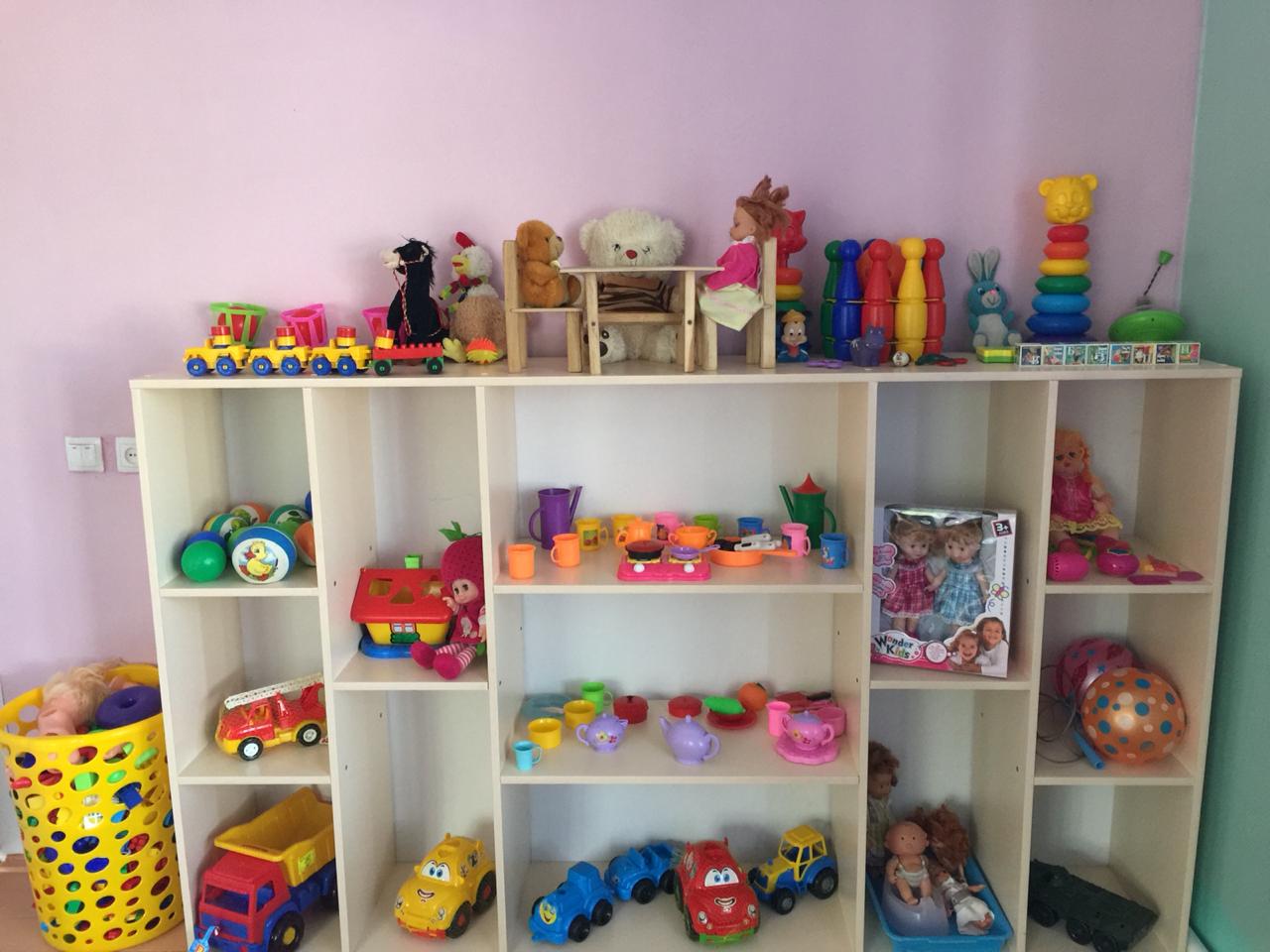 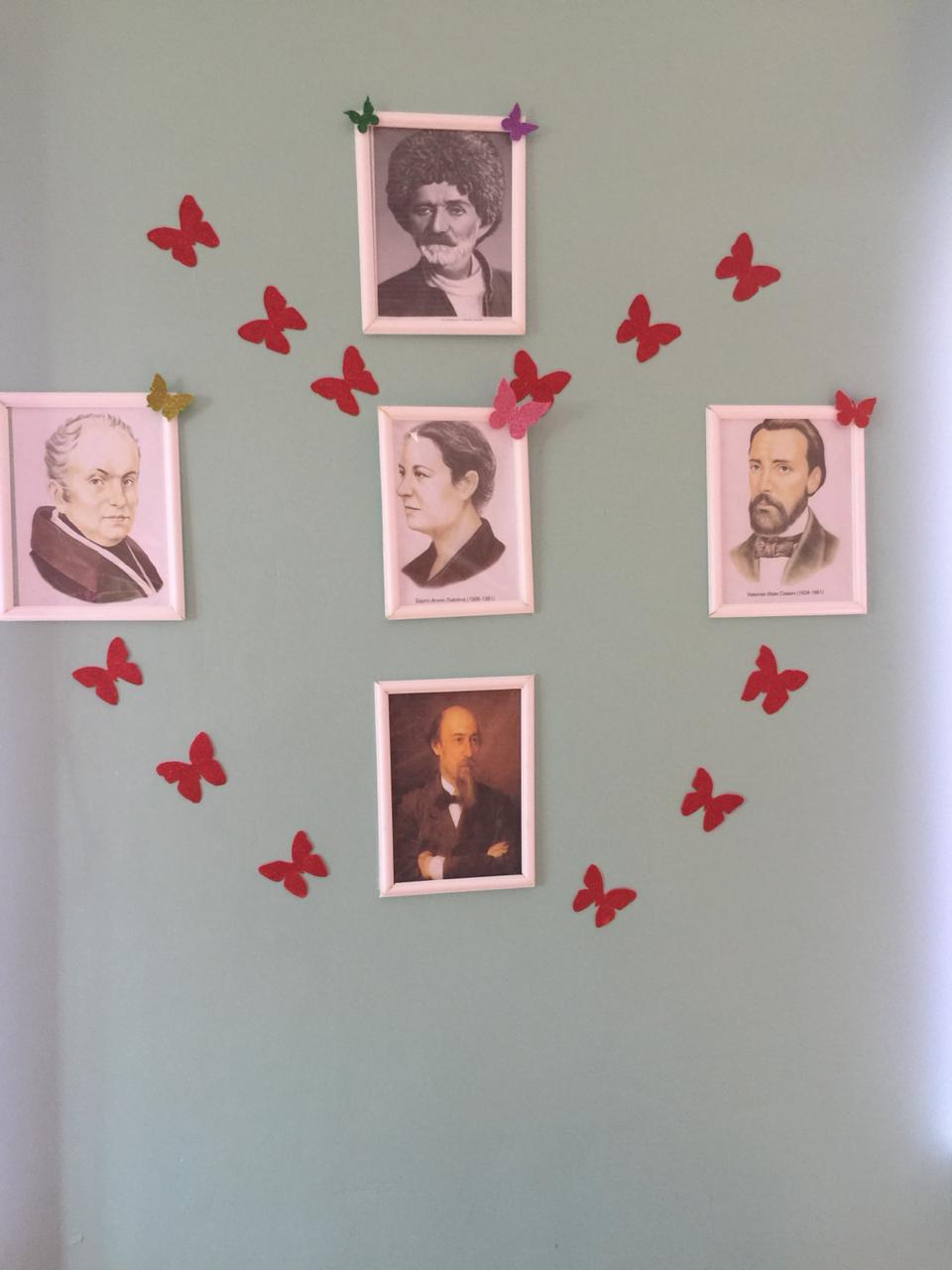 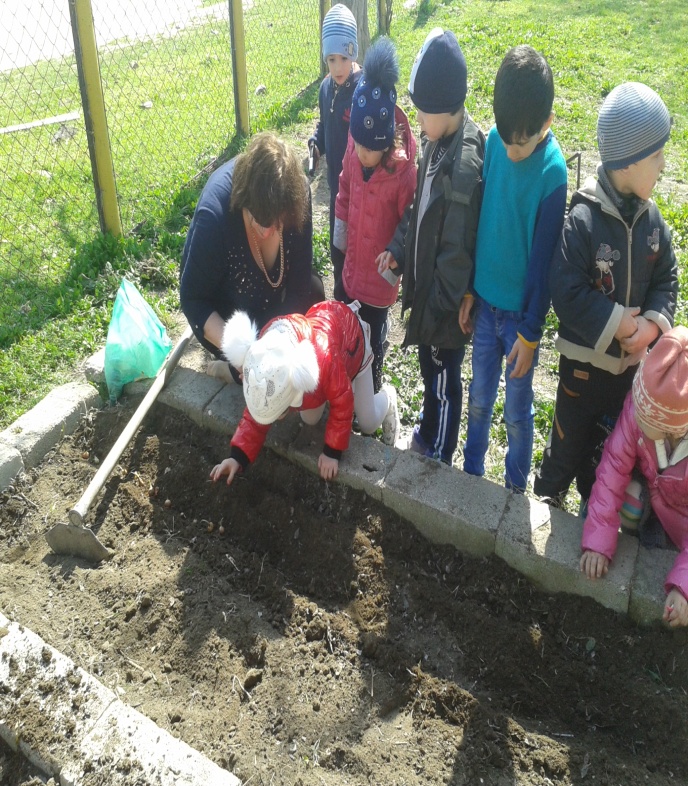 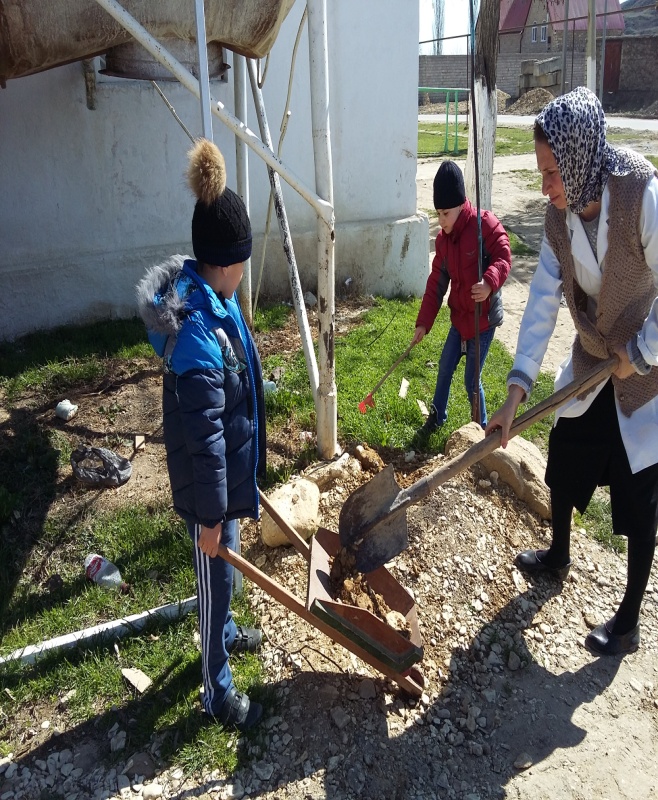 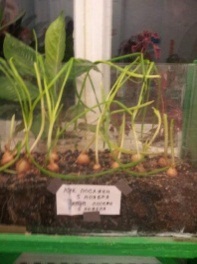 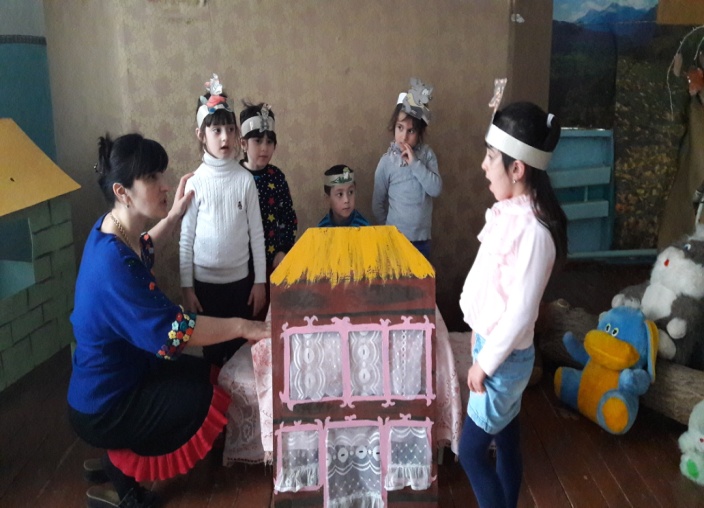 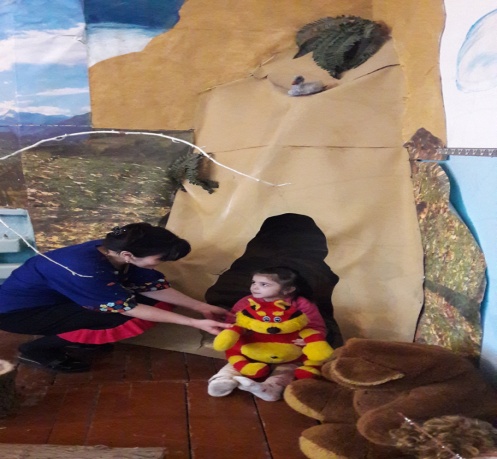 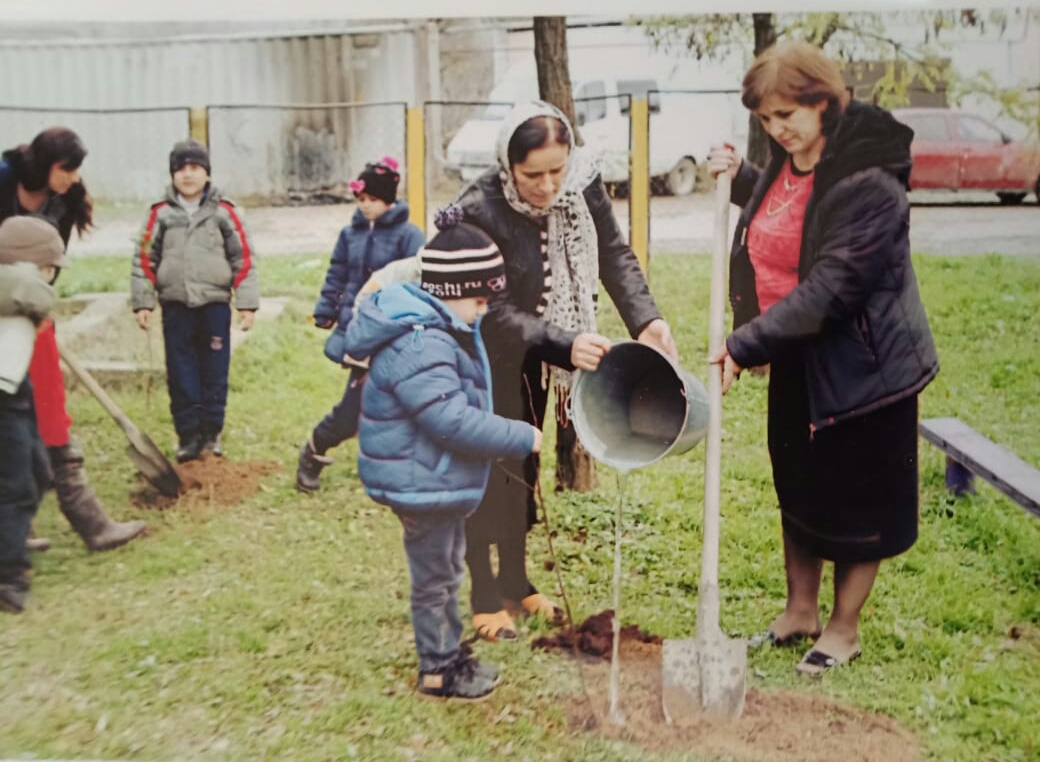 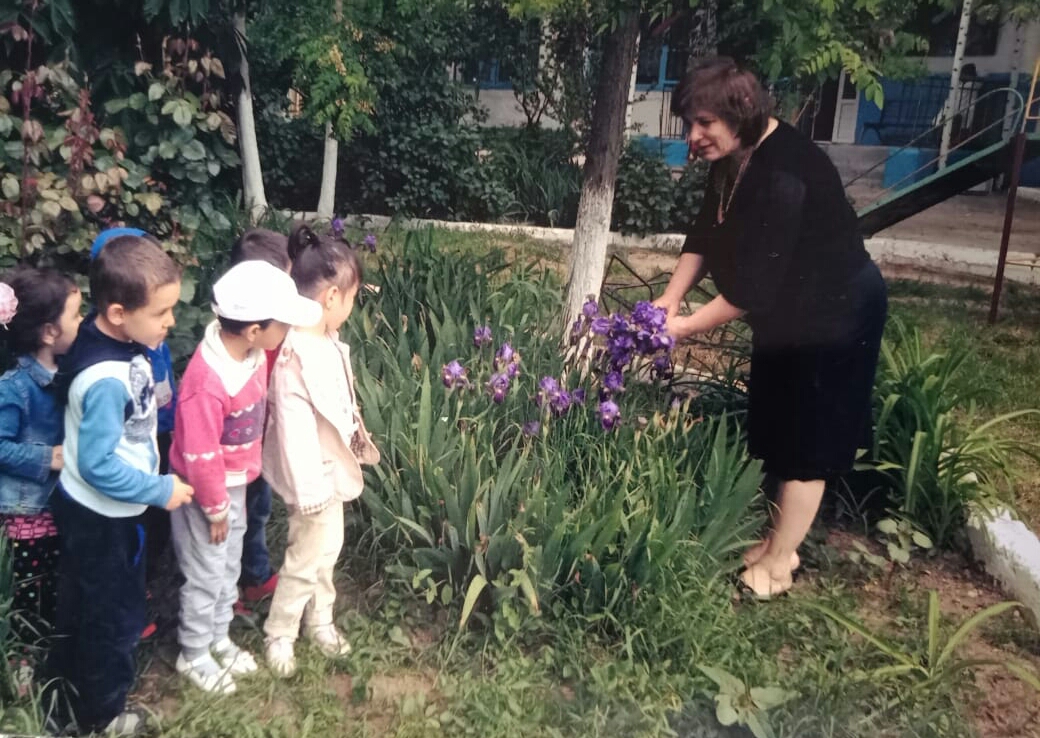 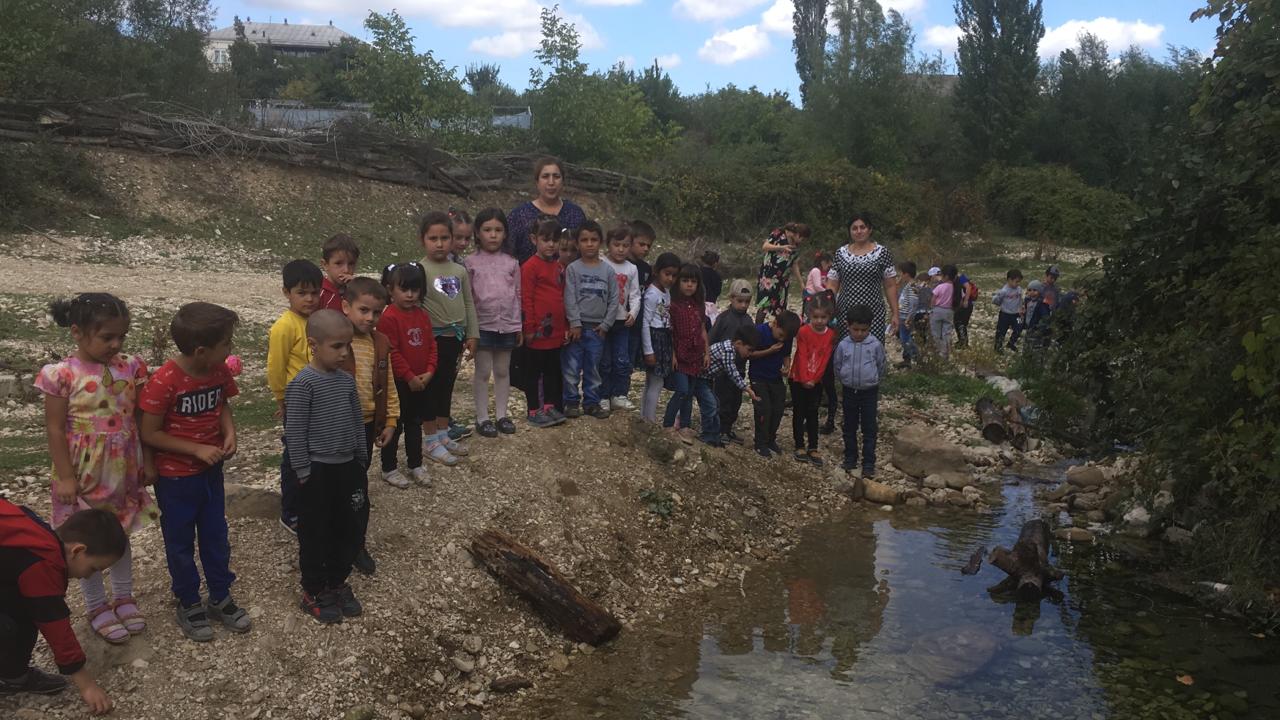 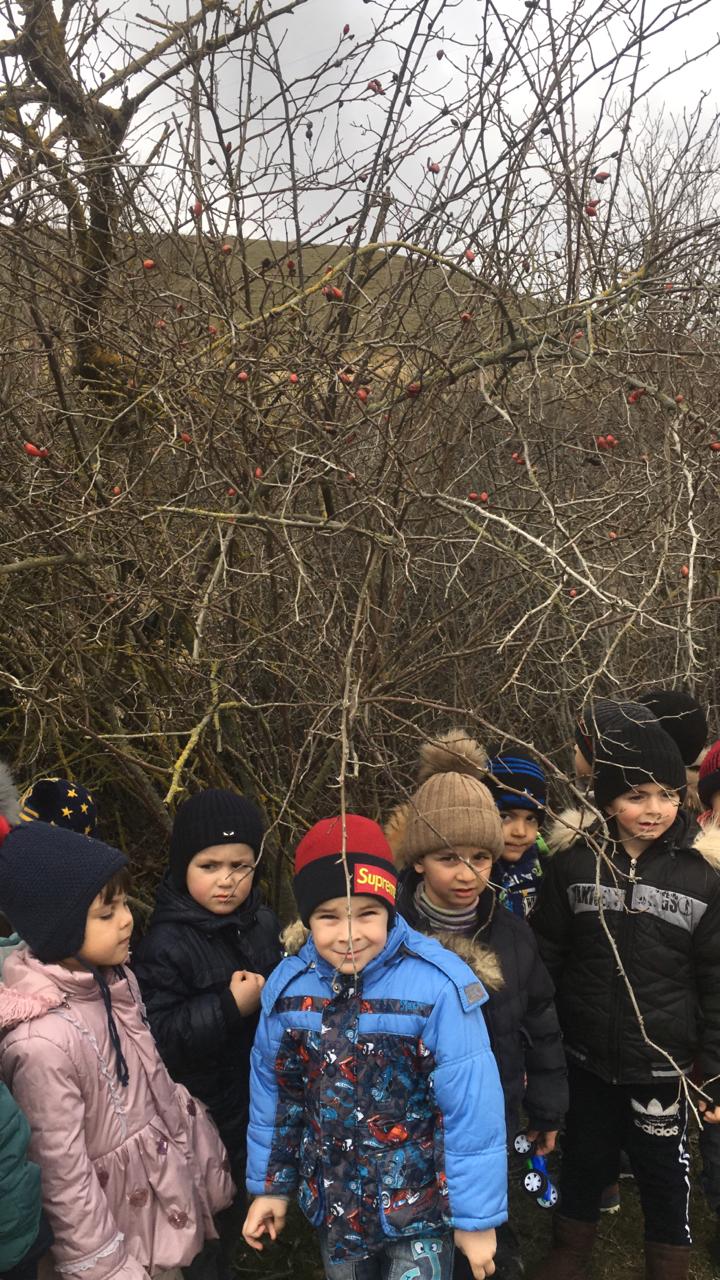 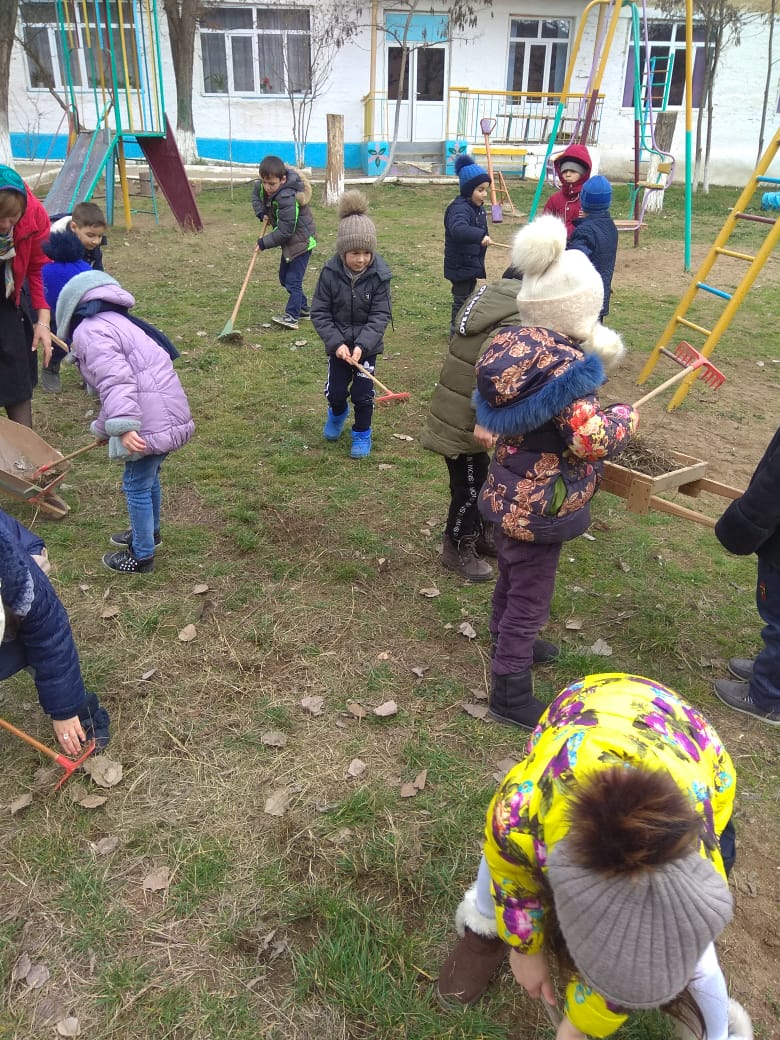 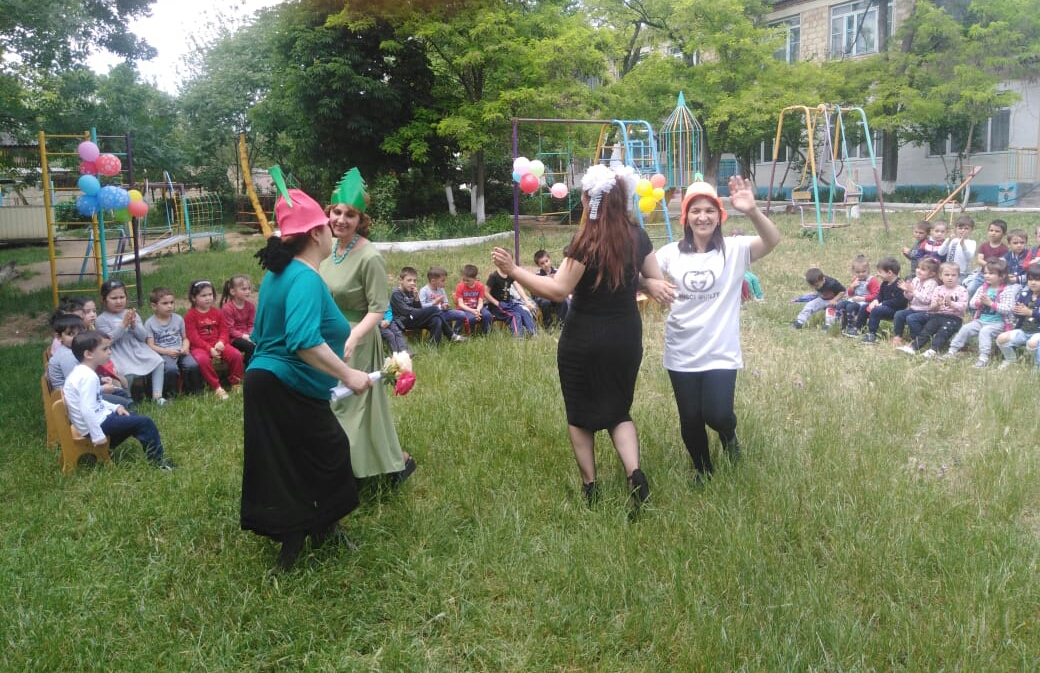 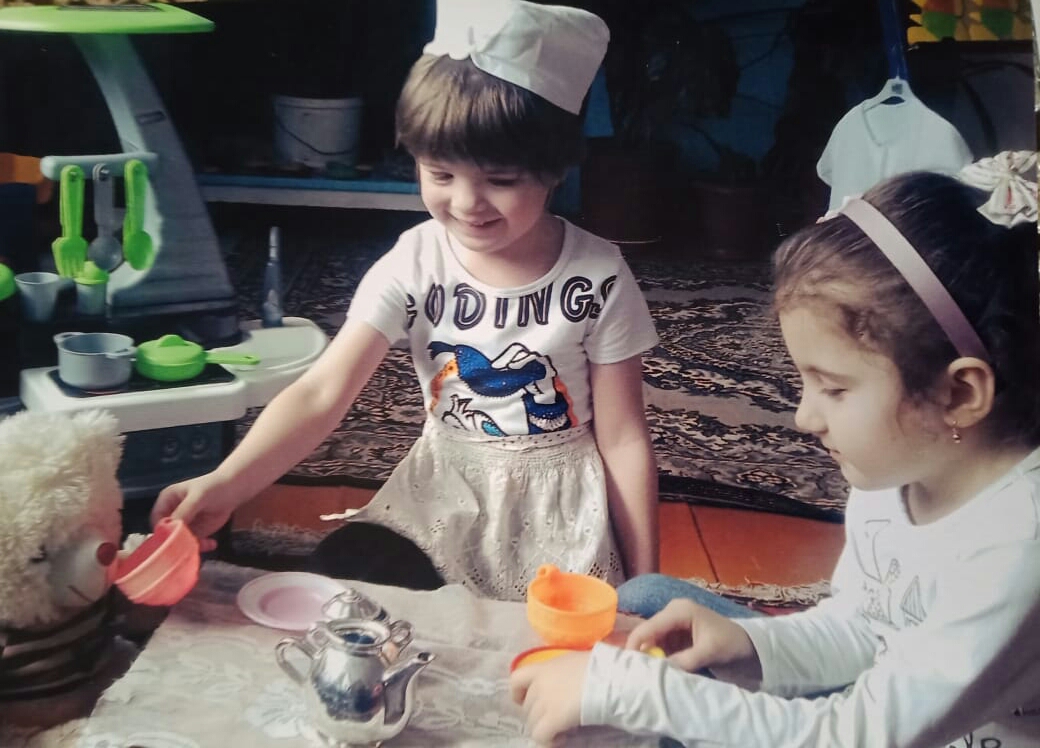 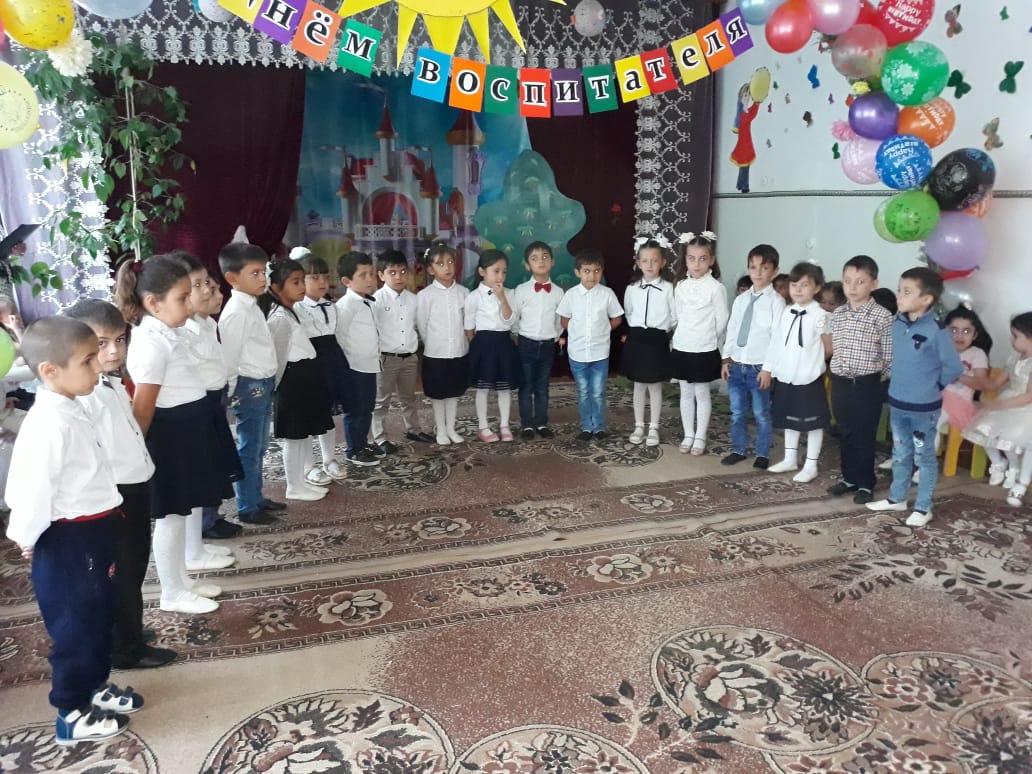 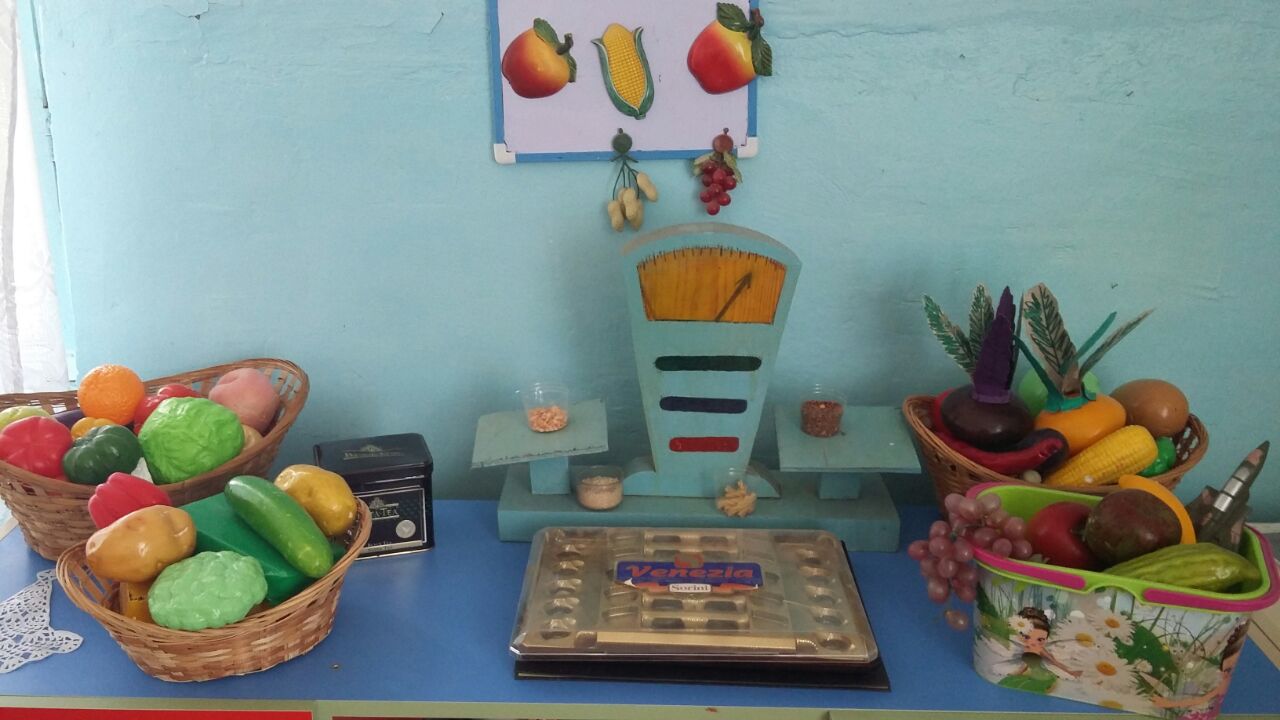 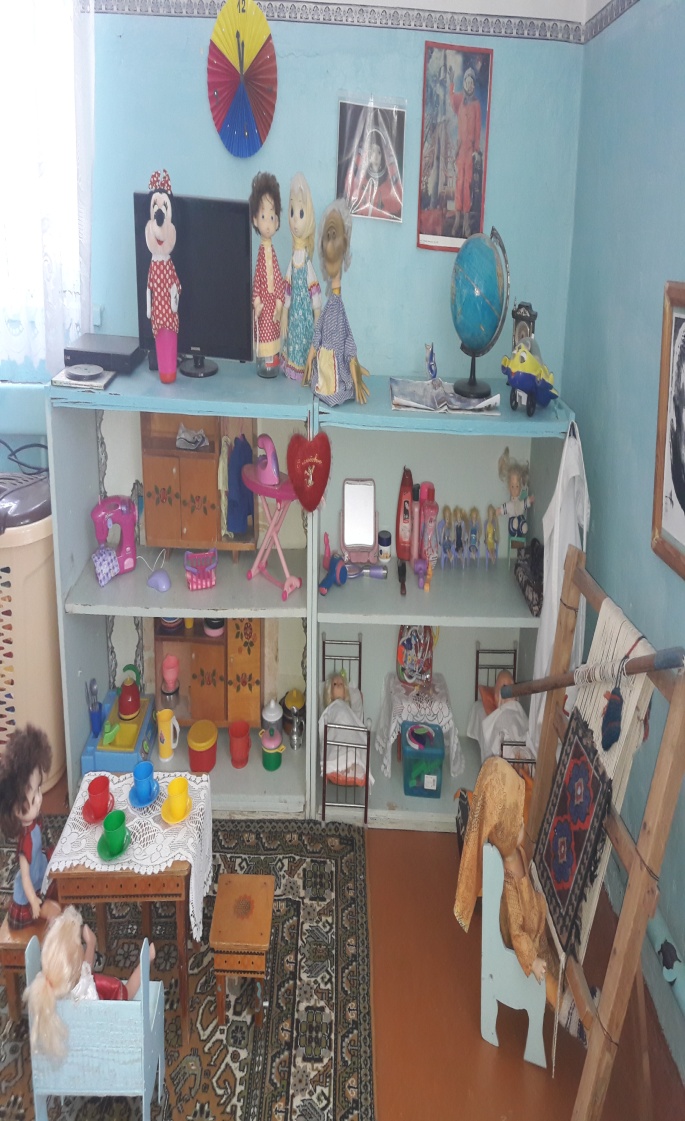 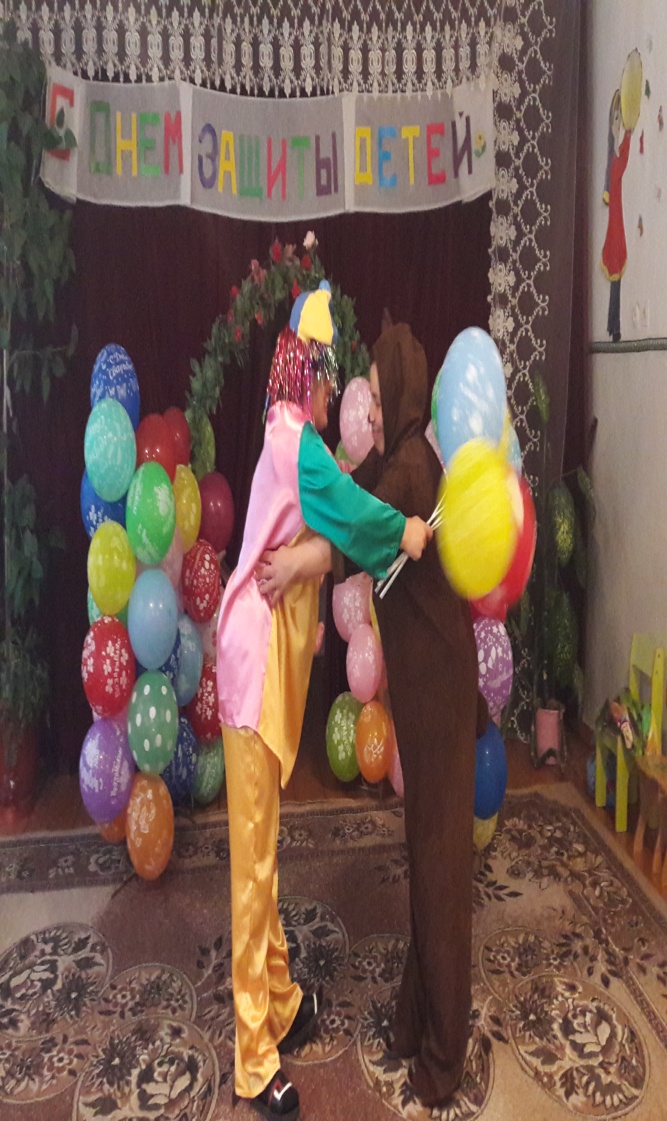 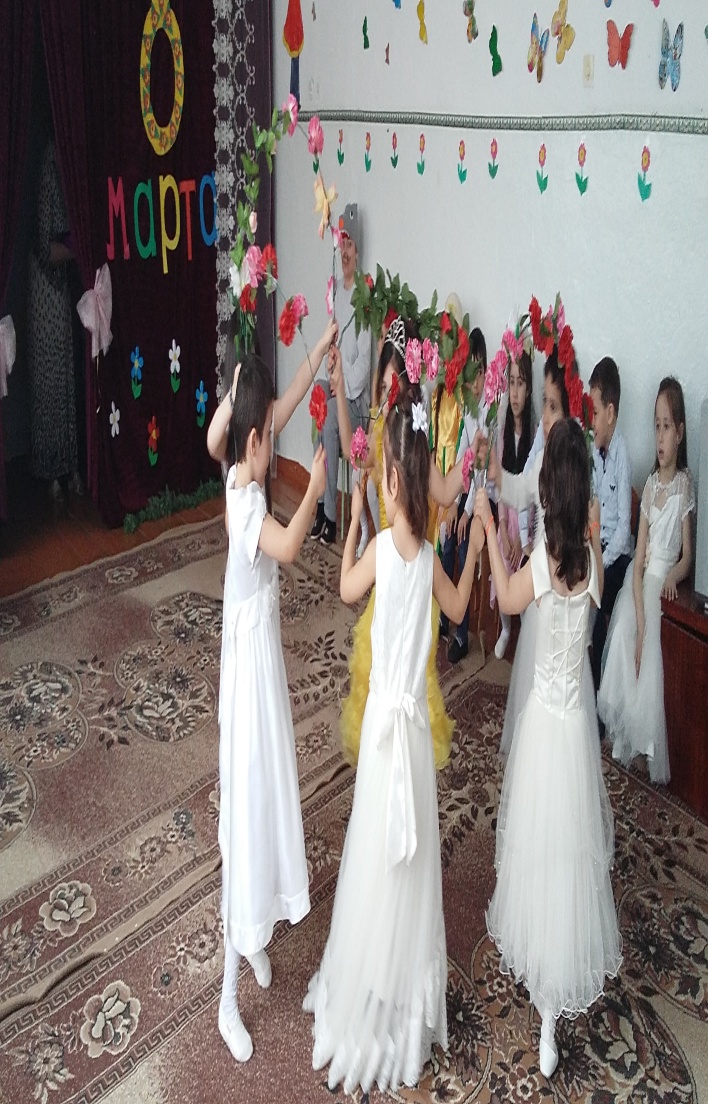 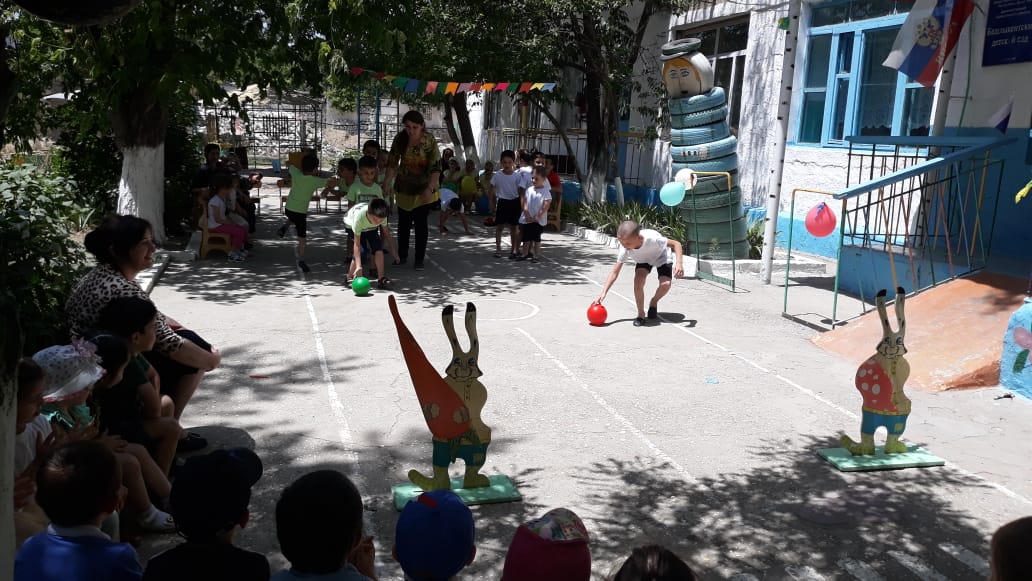 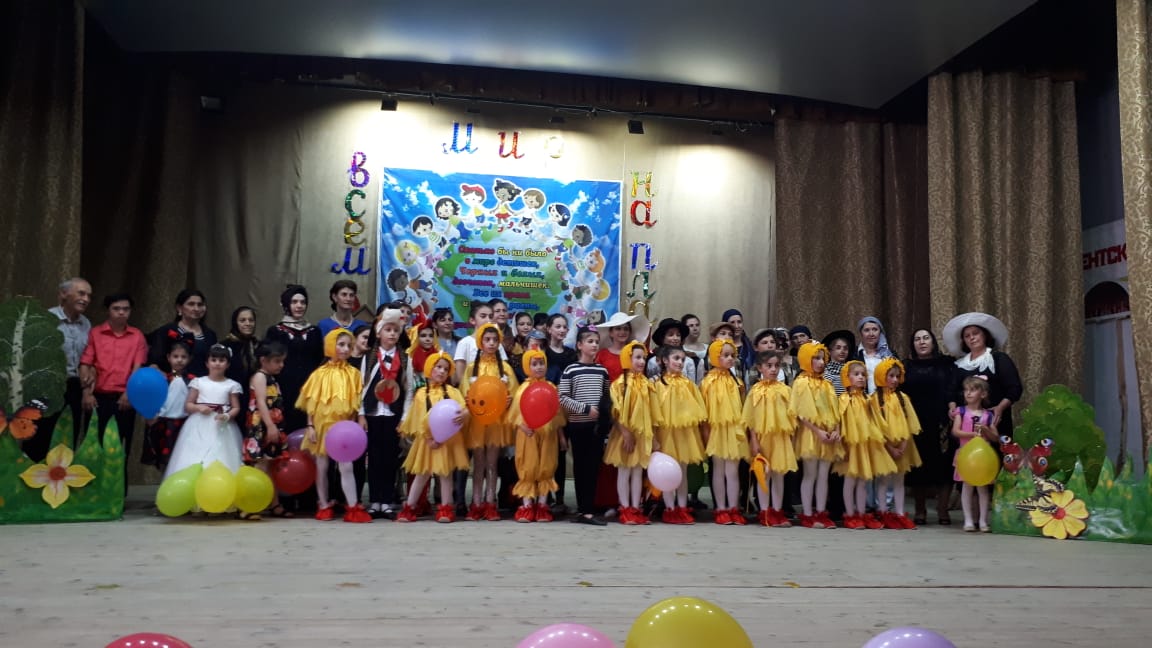 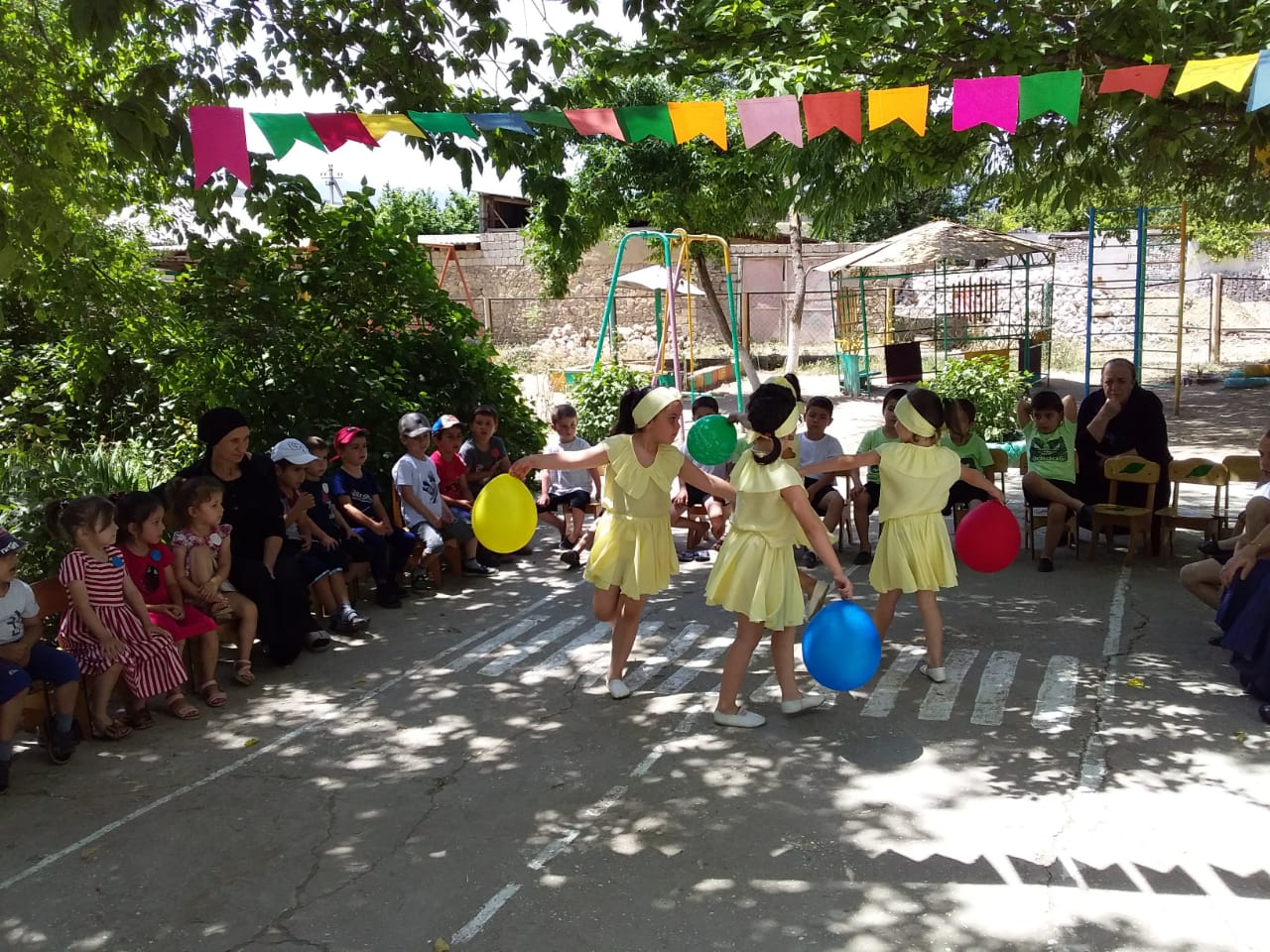 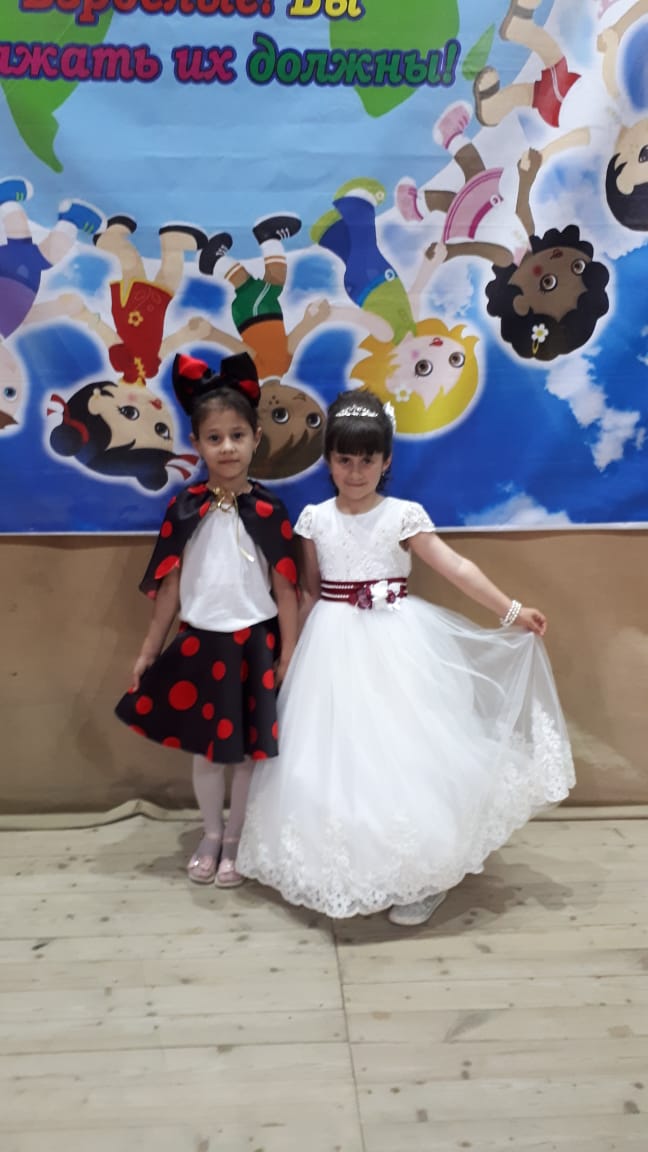 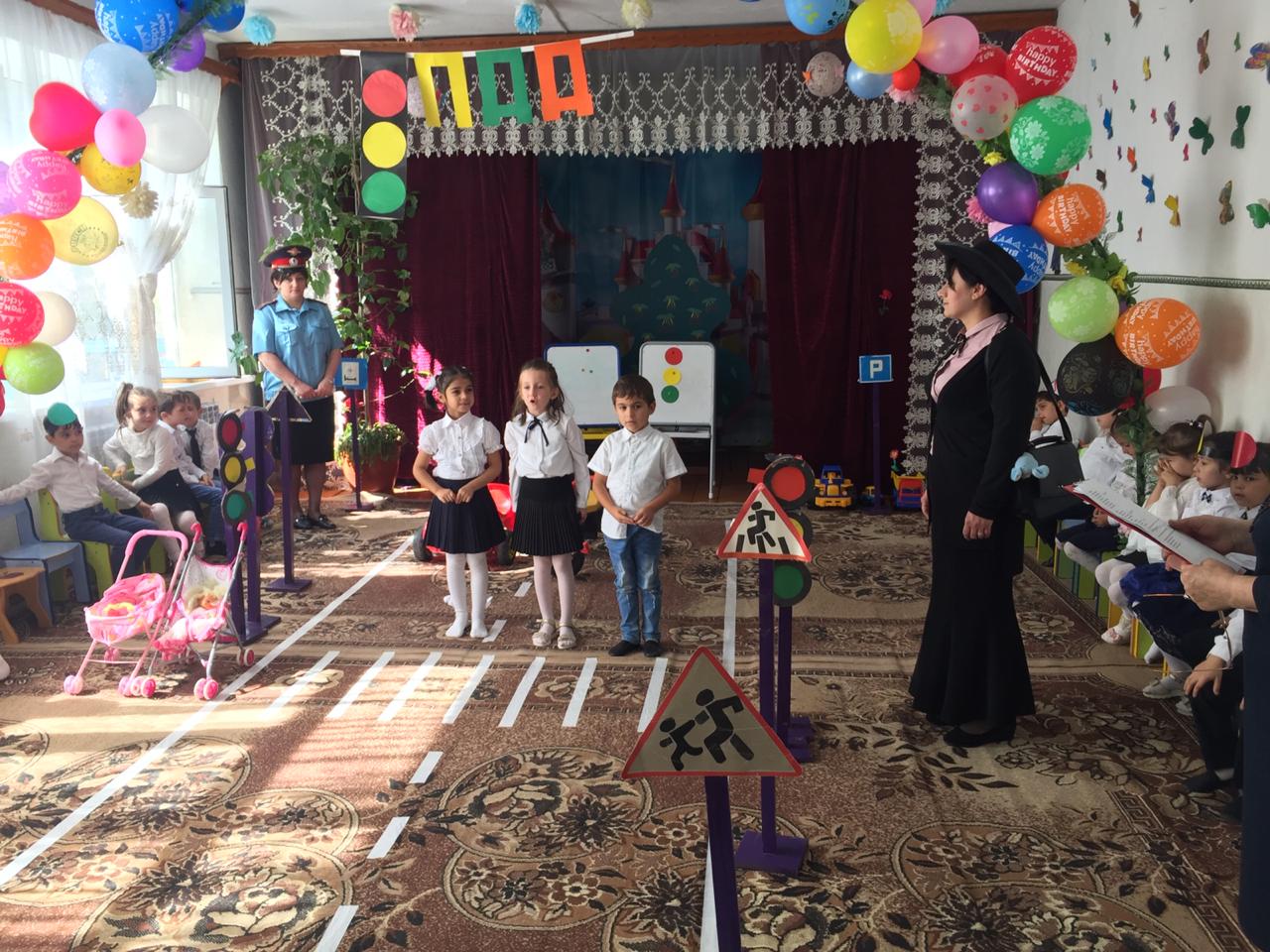 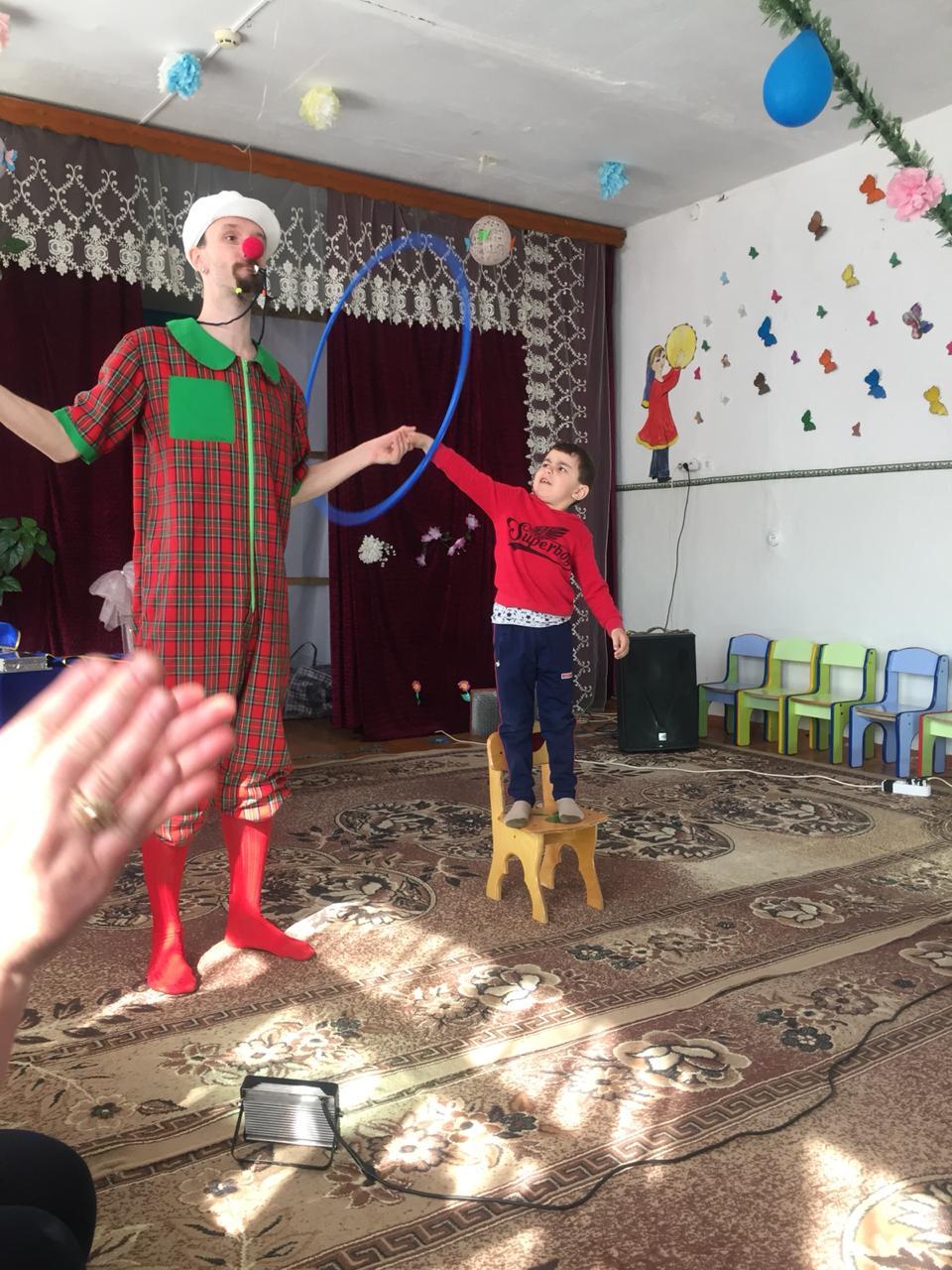 ПомещениеВиды деятельности, процессыУчастникиМузыкальный залОбразовательная область «Художественно-эстетическое развитие»Образовательная область «Художественно-эстетическое развитие»Музыкальный залВиды деятельности:- Игровая- Коммуникативная- Музыкальная- ДвигательнаяПроцессы: праздники, развлечения, концерты, театрыМузыкальный руководитель, воспитатели, родители (законные представители), дети всех возрастных групп, Музыкальный залОрганизованная образовательная деятельность «Музыка»Музыкальный руководитель, воспитатели, дети дошкольных группМузыкальный залОбразовательная область «Физическое развитие»Образовательная область «Физическое развитие»Музыкальный залВиды деятельности:- Двигательная- Музыкальная- Восприятие художественной литературы и фольклораПроцессы: утренняя гимнастикаИнструктор по физическому развитию, воспитатели, дети средней, старшей группМузыкальный залОрганизованная образовательная деятельность «Физическая культура»Инструктор по физическому развитию, дети дошкольных группМузыкальный залРодительские собрания, открытые занятия, развлечения, спортивные праздники и прочие мероприятия, проводимые совместно с родителямиЗаведующий, старший воспитатель, педагоги, родители, детиГрупповая комнатаВиды деятельности:ИгроваяКоммуникативнаяПознавательно-исследовательскаяВосприятие художественной литературы и фольклораСамообслуживание и элементарный бытовой трудКонструированиеИзобразительнаяМузыкальнаяДвигательнаяДети, воспитатели, помощники воспитателейСпальняВиды деятельности:- Двигательная- Восприятие художественной литературы и фольклораПроцессы: дневной сон, гимнастика после снаДети, воспитателиПриемнаяВиды деятельности:- Самообслуживание и элементарный бытовой трудПроцессы: информационно – просветительская работа с родителямиДети, родители (законные представители)Медицинский кабинетПроцессы: осуществление медицинской помощиПрофилактические мероприятияМедицинский мониторинг (антропорметрия и т.п.)Медсестра ГБУЗ «Башлыкентский ЦРБ», воспитатели, детиМетодический кабинетОсуществление методической помощи педагогамОрганизация педагогических советов, консультаций, семинаров, педагогических мастерских, мастер-классовСтарший воспитатель, педагоги ДОУ№НаименованиеКоличествоБалансиры разного типа1Барабан с палочками2Бревно гимнастическое напольное2Бубен средний2Бубен средний4Вертушка (шумовой музыкальный инструмент)1Гимнастический набор: обручи, рейки, палки, подставки, зажимы для эстафет в помещении2Доска гладкая с зацепами2Дудочка2Игровые ложки (ударный музыкальный инструмент)10Кастаньеты с ручкой1Кольцеброс настольный1Кольцо плоское5Комплект компакт-дисков с музыкальными произведениями1Комплект компакт-дисков со звуками природы1Куб деревянный малый5Музыкальные колокольчики (набор)5Мяч футбольный2Набор мячей (разного размера, резина)10Набор разноцветных кеглей с мячом2Настенная лесенка (шведская стенка)2Обруч25Прыгающий мяч с ручкой1Разноцветные цилиндры4Ростовые куклы3Скакалка детская10Скамейка гимнастическая2Султанчики для упражнений20Треугольники (ударный музыкальный инструмент; большие и малые)1Флажки разноцветные (атласные)40 31.Ширма напольная для кукольного театра1№НаименованиеКоличество по возрастным группамКоличество по возрастным группамКоличество по возрастным группамКоличество по возрастным группамКоличество по возрастным группам№НаименованиеВозрастная группаВозрастная группаВозрастная группаВозрастная группаВозрастная группа№Наименование2-33-43-54-55-7Теневой навес11111Песочница11111Стенка для лазания малая11Стенка для лазания средняя11Стенка для лазания большая1Столик вкопанный со скамейками1111Игровой домик1111Стенка для лазания «Автобус»1Лавочки вкопанные1Стенка для лазания «Зебра»1Горка11Лесенка для лазания11№НаименованиеЦелевой возраст детейКоличество1колесо для лазания3-7 лет12Комплект дуг для лазания3-7 лет13Стенка для лазания3-7 лет34Лабиринт «Зиг-заг» 4-7 лет15Подвесная лестница3-7 лет16Стойка баскетбольная мини 5-7 лет27Скамейки для ходьбы5-7 лет2№НаименованиеКоличествоНоутбук1Микрофон2Компьютер стационарный1Принтер ч/б2Сканер1Музыкальный центр1Телевизор 1№НаименованиеКоличество по возрастным группамКоличество по возрастным группамКоличество по возрастным группамКоличество по возрастным группамКоличество по возрастным группам№НаименованиеВозрастная группаВозрастная группаВозрастная группаВозрастная группаВозрастная группа№Наименование2-33-43-54-55-7Аптечка11111Витрина для работ по рисованию/аппликации11111Витрина/лестница для работ по лепке11111Горшечница11Двугнёздная мойка для мытья детской столовой и чайной посуды11111Индивидуальный шкаф для раздевания2628282828Информационный уголок для родителей11111Короб для хранения игрушек для прогулки в приемной комнате11111Кровать для отдыха детей2628282828Рабочий стол педагога11111Стол для образовательной деятельности детей, соответствующий росту ребенка513131313Стол для раздачи пищи11111Стул для работы педагога22222Стулья детские (соответствующие росту ребенка)2025252525Хозяйственный шкаф11111Шкаф для одежды и обуви педагогов11111Шкаф-сушка для буфетной11111